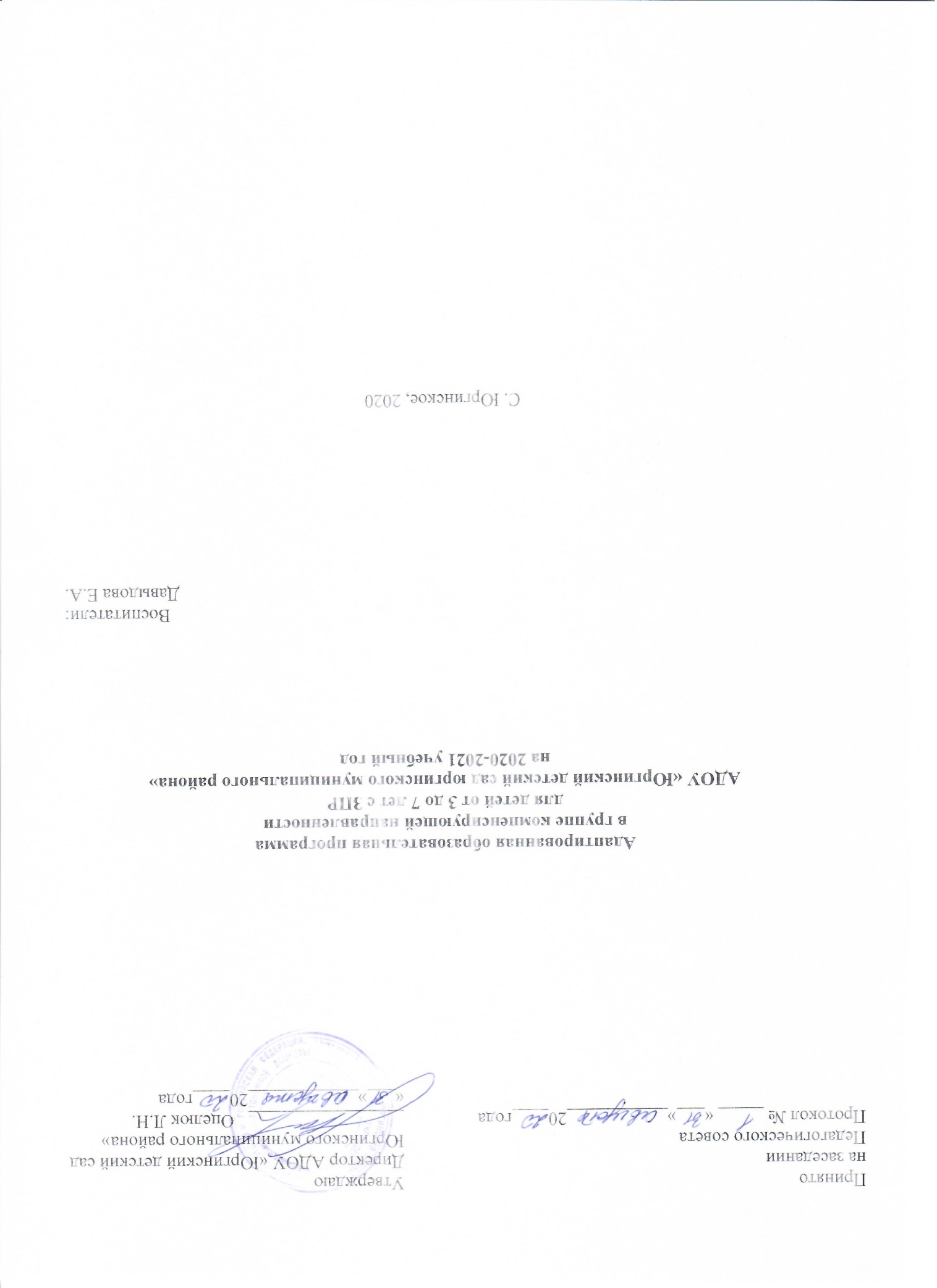 Адаптированная образовательная программав группе компенсирующей направленности для детей от 3 до 7 лет с ЗПР АДОУ «Юргинский детский сад юргинского муниципального района»на 2020-2021 учебный годВоспитатели:Давыдова Е.А.С. Юргинское, 20201. Целевой разделПояснительная записка……………………………………………………………….1.1.Цели и задачи реализации программы…………………………………………1.2.Принципы подхода к формированию программы……………………………..1.3.Особенности развития и воспитания детей с ЗПР………………………………1.4.Планируемые результаты освоения программы…………………………………2. Содержательный раздел2.1.Описание образовательной деятельности по пяти образовательным областям..2.2.Описание использования программ и технологий…………………………….2.3.Формы, способы, методы и средства реализации программы с учетом возрастных и индивидуальных особенностей воспитанников, специфики их образовательных потребностей и интересов…………………………………………2.4.Стимуляция детской инициативы………………………………………………2.5.Особенности взаимодействия с семьями воспитанников……………………..3. Организационный раздел3.1.Материально-техническое обеспечение образовательного процесса……….3.2.Методическое сопровождение программы……………………………………3.3.Организация режима пребывания детей в образовательном учреждении…3.4.Организация образовательной деятельности………………………………….3.5.Особенности организации предметно-развивающей среды………………….4. Приложение……………..………………………………………………………….I. Целевой разделПояснительная запискаАдаптированная образовательная программа для детей с расстройствами психологическогоразвития (далее ЗПР) представляет собой целостную систематизированную модель для организациипедагогического процесса в коррекционной группе, с учетом особенностей психофизическогоразвития, индивидуальных возможностей детей и при необходимости обеспечивающая коррекциюнарушений развития и социальную адаптацию воспитанников.Адаптированная образовательная программа для детей с ЗПР АДОУ «Юргинский детский сад Юргинского муниципального района»разработана всоответствии с:1. Федеральным Законом «Об образовании в РФ» 29 декабря 2012 г. № 273-Ф3.2. Постановлением от 15 мая 2013г. № 26 «Санитарно - эпидемиологические требования к устройствусодержания и организации режима работы дошкольных образовательных организаций».3. Приказом Министерства образования и науки РФ от 17 октября 2013г. № 1155 «Об утверждениифедерального государственного образовательного стандарта дошкольного образования».4. Приказом Министерства образования и науки РФ от 30 августа 2013г. №1014 «Об утверждениипорядка и осуществления образовательной деятельности по основным общеобразовательнымпрограммам дошкольного образования».При составлении программы были использованы разработки отечественных ученых в областиспециальной педагогики и психологии:- «Подготовка к школе детей с задержкой психического развития», Шевченко С.Г.- «Система работы со старшими дошкольниками с задержкой психического развития» под редакцией Неретиной Т.Г.- «Примерная адаптированная программа коррекционно-развивающей работы в логопедической группедетского сада для детей с ОНР с 3 до 7 лет», Нищевой Н.В.Данная программа реализуется на протяжении всего времени пребывания детей в ДОУ инаправлена на разностороннее развитие детей 5-7 лет с учетом их возрастных и индивидуальныхособенностей, в т.ч. достижение детьми дошкольного возраста уровня развития, необходимого идостаточного для успешного освоения ими образовательных программ начального общегообразования.Адаптированная образовательная программа ДОУ определяет комплекс основных характеристикдошкольного образования (объем, содержание и планируемые результаты в виде целевых ориентировдошкольного образования), требования к условиям реализации Программы и состоит из трехразделов: целевого, содержательного и организационного.Усвоениепрограммы обеспечивает подготовку ребенка с ЗПР к дальнейшему обучению в школе (в классахпедагогической поддержки или в обычных классах общеобразовательной школы). Программасоставлена с учетом особенностей умственного развития детей дошкольного возраста с ЗПР иобеспечивает достижение воспитанниками готовности к школе.1.1.Цели и задачи реализации программыЦели:-Обеспечение государственных гарантий уровня и качества дошкольного образования.-Сохранение единства образовательного пространства относительно уровня дошкольногообразования.-Формирование общей культуры, развитие физических, интеллектуальных, нравственных,эстетических и личностных качеств, формирование предпосылок учебной деятельности, сохранение иукрепление здоровья детей дошкольного возраста.-Обеспечение развития личности детей дошкольного возраста в различных видах общения идеятельности с учетом их возрастных, индивидуальных, психологических и физиологическихособенностей.- Построение системы коррекционно-развивающей работы для детей с ЗПР в возрасте от 5 до 7лет, предусматривающей интеграцию действий специалистов дошкольного образовательногоучреждения и родителей дошкольников.- Повышение социального статуса дошкольного образования.Цель реализации «Программы» — проектирование модели коррекционно-развивающей психологопедагогическойработы, максимально обеспечивающей создание условий для развития ребенка с ЗПР,его позитивной социализации, личностного развития, развития инициативы и творческих способностейна основе сотрудничества со взрослыми и сверстниками в соответствующих возрасту видахдеятельности.Планирование работы во всех пяти образовательных областях учитывает особенности речевого,психического и общего развития детей с задержкой психического развития. Комплексностьпедагогического воздействия направлена на выравнивание речевого и психофизического развития детейи обеспечение их всестороннего гармоничного развития.Задачи:- охрана и укрепление физического и психического здоровья детей, в том числе ихэмоционального благополучия;- обеспечение равных возможностей для полноценного развития каждого ребенка в периоддошкольного детства независимо от места жительства, пола, нации, языка, социального статуса,психофизиологических и других особенностей (в том числе ограниченных возможностей здоровья);- обеспечение преемственности целей, задач и содержания образования, реализуемых в рамкахобразовательных программ различных уровней (далее - преемственность основных образовательныхпрограмм дошкольного и начального общего образования);- создание благоприятных условий развития детей в соответствии с их возрастными ииндивидуальными особенностями и склонностями, развития способностей и творческого потенциалакаждого ребенка как субъекта отношений с самим собой, другими детьми, взрослыми и миром;- объединение обучения и воспитания в целостный образовательный процесс на основе духовно-нравственныхи социокультурных ценностей и принятых в обществе правил и норм поведения винтересах человека, семьи, общества;- формирование общей культуры личности детей, в том числе ценностей здорового образа жизни,развития их социальных, нравственных, эстетических, интеллектуальных, физических качеств,инициативности, самостоятельности и ответственности ребенка, формирования предпосылок учебнойдеятельности;- обеспечение вариативности и разнообразия содержания Программ и организационных формдошкольного образования, возможности формирования Программ различной направленности с учетомобразовательных потребностей, способностей и состояния здоровья детей;- формирование социокультурной среды, соответствующей возрастным, индивидуальным,психологическим и физиологическим особенностям детей;- обеспечение психолого-педагогической поддержки семьи и повышения компетентностиродителей (законных представителей) в вопросах развития и образования, охраны и укрепленияздоровья детей.Основными задачами коррекционно-развивающего обучения являются:1.Осуществление ранней диагностики, определение путей профилактики и координациипсихических нарушений.2.Подбор, систематизация и совершенствование приемов и методов работы дефектолога всоответствии с программным содержанием.3 .Всестороннее развитие всех психических процессов с учетом возможностей, потребностей иинтересов дошкольников.1.2.Принципы и подходы к формированию адаптированной программы- принцип развивающего образования, целью которого является развитие ребенка;- принцип научной обоснованности и практической применяемости;- принцип критерия полноты, необходимости и достаточности;- принцип единства воспитательных, развивающих и обучающих целей и задач процессаобразования детей дошкольного возраста, в процессе реализации которых формируются такие знания,умения и навыки, которые имеют непосредственное отношение к развитию детей дошкольноговозраста;- принцип индивидуализации дошкольного образования (детей с ограниченными возможностямиздоровья);- принцип интеграции образовательных областей в соответствии с возрастными возможностямиособенностями воспитанников, спецификой и возможностями образовательных областей;- принцип комплексно-тематического построения образовательного процесса;- принцип развития ребенка с учетом возрастных закономерностей его психического развития накаждом возрастном этапе;- принцип реализации качественного, возрастного, культурно-исторического, личностного идеятельностного подходов.Принципы дошкольного образования:- построение образовательной деятельности на основе индивидуальных особенностей каждогоребенка, при котором сам ребенок проявляет активность в выборе содержания своего образования,становится субъектом образования;- содействие и сотрудничество детей и взрослых, признание ребенка полноценным участником(субъектом) образовательных отношений;- приобщение детей к социокультурным нормам, традициям семьи, общества и государства;- формирование познавательных интересов и познавательных действий ребенка в различныхвидах деятельности;- принципы интеграции усилий специалистов;-принцип конкретности и доступности учебного материала, соответствия требований, методов,приемов и условий образования индивидуальным и возрастным особенностям детей;- принцип систематичности и взаимосвязи учебного материала;- принцип постепенности подачи учебного материала;- принцип концентрического наращивания информации в каждой из последующих возрастныхгрупп во всех пяти образовательных областях.Основные подходы к формированию программы- Программа сформирована на основе требований ФГОС, предъявляемых к структуреобразовательной программы дошкольного образования и ее объему.- Программа определяет содержание и организацию образовательной деятельности на уровнедошкольного образования.- Программа обеспечивает развитие личности детей дошкольного возраста с ЗПР в различныхвидах общения и деятельности с учетом их возрастных,индивидуальных психологических и физиологических особенностей.- Программа сформирована как программа психолого-педагогической поддержки позитивнойсоциализации и индивидуализации, развития личности детей дошкольного возраста и определяеткомплекс основных характеристик дошкольного образования ( объем, содержание и планируемыерезультаты в виде целевых ориентиров дошкольного образования).Программа направлена на:- создание условий развития ребенка с ЗПР, открывающих возможности для его позитивнойсоциализации, его личностного развития, развития инициативы и творческих способностей на основесотрудничества со взрослыми и сверстниками и соответствующим возрасту видам деятельности;- на создание развивающей образовательной среды, которая представляет собой систему условийсоциализации и индивидуализации детей.- на организацию комплексной и многоаспектной коррекционно-образовательной работы сдошкольниками с ЗПР.В Программе учитываются:- индивидуальные потребности ребенка, связанные с его жизненной ситуацией и состоянием здоровья,- индивидуальные потребности детей с ограниченными возможностями здоровья;- возможности освоения ребенком Программы на разных этапах ее реализации.Для успешной реализации Программы должны быть обеспечены следующие психологопедагогическиеусловия:- уважение педагогов к человеческому достоинству воспитанников, формирование и поддержка ихположительной самооценки, уверенности в собственных возможностях и способностях;- использование в образовательном процессе форм и методов работы с детьми, соответствующихих возрастным и индивидуальным особенностям (недопустимость как искусственного ускорения, так иискусственного замедления развития детей);- построение образовательного процесса на основе взаимодействия взрослых с детьми,ориентированного на интересы и возможности каждого ребёнка и учитывающего социальную ситуациюего развития;- поддержка педагогами положительного, доброжелательного отношения детей друг к другу ивзаимодействия детей друг с другом в разных видах деятельности;- поддержка инициативы и самостоятельности детей в специфических для них видахдеятельности;- возможность выбора детьми материалов, видов активности, участников совместнойдеятельности и общения;- защита детей от всех форм физического и психического насилия;- поддержка Организацией и педагогами родителей дошкольников в воспитании детей, охране иукреплении их здоровья, вовлечение семей воспитанников непосредственно в образовательный процесс.Для получения качественного образования детьми с ОВЗ в рамках реализации Программысоздаются необходимые условия для:- диагностики и коррекции нарушений развития и социальной их адаптации;- оказания ранней коррекционной помощи на основе специальных психолого-педагогическихподходов и наиболее подходящих для этих воспитанников языков, методов, способов общения иусловий, в максимальной степени способствующих получению дошкольного образования, а такжесоциальному развитию этих детей, в том числе посредством организации инклюзивного образованиядетей с ЗПР.1.3.Особенности развития и воспитания детей с ЗПРЗПР — одна из наиболее распространенных форм психической патологии, отличающаяся неравномерной сформированностью процессов познавательной и эмоциональной сферы, которую выявляют с началом обучения ребенка. В медицине ЗПР относят к группе пограничных форм интеллектуальной недостаточности. С точки зрения клиницистов ЗПР характеризуется замедленным темпом психического развития личности, незрелостью и негрубыми нарушениями познавательной деятельности и эмоционально-волевой сферы.Дошкольников с ЗПР отличает высокая возбудимость, неустойчивость внимания, повышенная отвлекаемость, быстрая утомляемость — все эти симптомы сначала проявляются на поведенческом уровне и лишь впоследствии в учебной деятельности. К старшему дошкольному возрасту становятся очевидными трудности в усвоении программы детского сада: дети мало активнына занятиях, плохо запоминают материал, легко отвлекаются. Уровень развития познавательной деятельности, эмоционального развития, речи оказывается снижен по сравнению с нормой. В состав этой категории входят соматически ослабленные дети, дети с функциональной недостаточностью нервной системы, в том числе из неблагоприятной микросоциальной среды, дети с незрелостью эмоционально-волевой сферы (гармонический и дисгармонический инфантилизм), а также имеющие наряду с незрелостью эмоционально-волевой сферы недостаточное развитие познавательной деятельности (развитие внимания, памяти, речи).Несмотря на неоднородность группы детей с ЗПР, выделяются черты, по которым их можно отделить от более тяжелых патологий, связанных с интеллектуальным и эмоциональным развитием. У детей с ЗПР отсутствует диффузное поражение головного мозга, может быть очаговое органическое поражение головного мозга или функциональные нарушения деятельности центральной нервной системы. Детям с ЗПР присущи нарушения двигательной сферы, отмечается отставание в физическом развитии. Темп работы снижен. Дети с ЗПР неспособны к длительной концентрации внимания, продуктивность интеллектуальной деятельности низкая, в связи с нарушениями внимания. Вместе с тем, отмечается проявление инициативы и самостоятельности в игровой и предметно-практической деятельности, способность к анализу и обобщению полученной информации в основном сохранена, но нуждается в поддержке педагога посредством активизации познавательной деятельности. Большинство детей с ЗПР способны адекватно воспринимать помощь, совершать перенос усвоенных знаний, навыков, способов действий в практическую деятельность.При ЗПР основные нарушения интеллектуального уровня развития ребенка приходятся на недостаточность познавательных процессов.При ЗПР у детей небольшой словарный запас, большинство страдают дефектами звукопроизношения, слабо владеют лексико-грамматическими категориями. Нарушение речи при ЗПР носят системный характер, так как отмечается недоразвитие звуковой и смысловой сторон речи: нарушен лексико-грамматический строй речи, фонематический слух и фонематическое восприятие, недостатки звукопроизношения, проблемы в формировании связной речи.Восприятие у детей с ЗПР поверхностное, при этом процесс восприятия проявляется в его ограниченности, фрагментарности, константности. В связи с неполноценностью зрительного и слухового восприятия у детей с ЗПР недостаточно сформированы пространственно-временные представления.Выявлено отставание всех видов памяти: зрительной, слуховой, словесно-логической. Недостатки в развитии произвольной памяти проявляются в замедленном запоминании, неточности воспроизведения, частом забывании воспринимаемого материала. В наибольшей степени страдает вербальная память.Внимание характеризуется неустойчивостью, что приводит к неравномерной работоспособности, недостаточно развита способность к произвольной регуляции поведения и деятельности. Характерной особенностью детей с ЗПР является выраженное нарушение у большинства из них функции активного внимания.Отставание особенно заметно в мыслительной деятельности детей с ЗПР. Они затрудняются обобщать, сравнивать, систематизировать и классифицировать. У детей с ЗПР обнаруживаются трудности словесно-логического мышления.Недостатки мышления у детей с ЗПР проявляются в низкой способности к обобщению материала; слабости регулирующей роли мышления; несформированности основных мыслительных операций: анализа, синтеза, сравнения, снижении познавательной активности.Отставание возникает на уровне наглядных форм мышления, дети с ЗПР испытывают трудности в формировании образных представлений, не образуется соответствующий возрастным возможностям уровень словесно-логического мышления.Кроме особенностей познавательной деятельности детей с ЗПР были выявлены следующие общие для ЗПР различной этиологии черты: низкая работоспособность, незрелость эмоций и воли, отклонения в двигательной сфере.У детей с ЗПР обнаруживается невысокий уровень сформированности логических операций: непланомерность анализа, слабая дифференциация обобщения. Поэтому ребенку с ЗПР необходимо развивать навыки анализа, синтеза; совершенствовать активную функцию внимания, произвольную память, связную речь, произвольную регуляцию деятельности.Дети с ЗПР — многочисленная категория, разнородная по своему составу. Часть из них имеет негрубые нарушения со стороны центральной нервной системы вследствие ее раннего органического поражения. У других детей ЗПР возникает на фоне функциональной незрелости ЦНС. Соматическая ослабленность, наличие хронического заболевания также могут стать причиной отставания в нервно-психическом развитии. Неблагоприятные микросоциальные условия, психотравмирующие ситуации являются еще одной причиной ЗПР у детей. Необходимо учитывать вариативность проявлений задержки психического развития, разные сроки начала коррекционно-развивающей работы с детьми.В детский сад в группы для детей с ЗПР преимущественно попадают дети с задержкой церебрально-органического генеза. В структуре отклоняющегося развития отмечаются как признаки органического нарушения центральной нервной системы, так и признаки ее функциональной незрелости. Состояние детей часто осложнено энцефалопатическими и невротическими расстройствами, такими как гидроцефально-гипертензионный синдром, синдром моторной возбудимости, нарушение активного внимания, эмоциональные расстройства и др. В этих условиях педагог- психолог должен строить свою работу с учетом структуры отклоняющегося развития, уровня актуального развития и состояния здоровья каждого воспитанника.1.4.Планируемые результаты освоения программыТребования Стандарта к результатам освоения Программы представлены в виде целевых ориентиров дошкольного образования, которые представляют собой социально-нормативные возрастные характеристики возможных  для достижений ребенка на этапе завершения уровня дошкольного образования.Специфика дошкольного детства (гибкость, пластичность развития ребёнка, высокий разброс вариантов его развития, его непосредственность и непроизвольность), а также системные особенности дошкольного образования (необязательность уровня дошкольного образования в Российской Федерации, отсутствие возможности вменения ребёнку какой-либо ответственности за результат) делают неправомерными требования от ребёнка дошкольного возраста конкретных образовательных достижений и обусловливают необходимостьопределения результатов освоения образовательной программы в виде целевых ориентиров.Целевые ориентиры дошкольного образования определяются независимо от форм реализации Программы, а также от её характера, особенностей развития детей и Организации, реализующей Программу.Целевые ориентиры не подлежат непосредственной оценке, в том числе в виде педагогической диагностики (мониторинга), и не являются основанием для их формального сравнения с реальными достижениями детей. Они не являются основой объективной оценки соответствия установленным требованиям образовательной деятельности и подготовки детей. Освоение Программы не сопровождается проведением промежуточных аттестаций и итоговой аттестациивоспитанников. К целевым ориентирам на этапе завершения дошкольного образованияотносятся следующие социально-нормативные возрастные характеристикивозможных достижений ребёнка:- ребёнок овладевает основными культурными способами деятельности, - проявляет инициативу и самостоятельность в разных видах деятельности игре, общении, познавательно-исследовательской деятельности, конструировании и др.; - способен выбирать себе род занятий, участников по совместной деятельности;-  ребёнок обладает установкой положительного отношения к миру, к разным видам труда, другим людям и самому себе, обладает чувством собственного достоинства; активно взаимодействует со сверстниками и взрослыми, участвует в совместных играх. Способен договариваться, учитывать интересы и чувства других, сопереживать неудачам и радоваться успехам других,адекватно проявляет свои чувства, в том числе чувство веры в себя, старается разрешать конфликты;-  ребёнок обладает развитым воображением, которое реализуется в разных видах деятельности, и прежде всего в игре; ребёнок владеет разными формами и видами игры, различает условную и реальную ситуации, умеет подчиняться разным правилам и социальным нормам;- ребёнок достаточно хорошо владеет устной речью, может выражать свои мысли и желания, может использовать речь для выражения своих мыслей,чувств и желаний, построения речевого высказывания в ситуации общения, может выделять звуки в словах, у ребёнка складываются предпосылки грамотности;- у ребёнка развита крупная и мелкая моторика; он подвижен, вынослив, владеет основными движениями, может контролировать свои движения и управлять ими;- ребёнок способен к волевым усилиям, может следовать социальным нормам поведения и правилам в разных видах деятельности, во взаимоотношениях со взрослыми и сверстниками, может соблюдать правила безопасного поведения и личной гигиены;-  ребёнок проявляет любознательность, задаёт вопросы взрослым и сверстникам, интересуется причинно-следственными связями, пытается самостоятельно придумывать объяснения явлениям природы и поступкам людей; - склонен наблюдать, экспериментировать. Обладает начальными знаниями о себе, о природном и социальном мире, в котором он живёт;- знаком с произведениями детской литературы, обладает элементарными представлениями из области живой природы, естествознания математики, истории и т.п.; - ребёнок способен к принятию собственных решений, опираясь на свои знания и умения в различных видах деятельности.Целевые ориентиры Программы выступают основаниями преемственности дошкольного и начального общего образования. При соблюдении требований к условиям реализации Программы настоящие целевые ориентиры предполагают формирование у детей дошкольного возраста предпосылок к учебной деятельности на этапе завершения ими дошкольного образования.2. Содержательный раздел2.1.Описание образовательной деятельности по пяти образовательным областямСодержание образовательной программы МБДОУ  обеспечивает развитие личности, мотивации и способностей детей в различных видах деятельности и охватывает следующие структурные единицы, представляющие определенные направления развития и образования детей (далее -образовательные области):_ социально-коммуникативное развитие;_ познавательное развитие;_ речевое развитие;_ художественно-эстетическое развитие;_ физическое развитие.Образовательная область «Социально-коммуникативное развитие»направлено на усвоение норм и ценностей, принятых в обществе, включая моральные и нравственные ценности; развитие общения и взаимодействия ребенка со взрослыми и сверстниками; становление самостоятельности, целенаправленности и саморегуляции собственных действий; развитие социального и эмоционального интеллекта, эмоциональной отзывчивости, сопереживания, формирование готовности к совместной деятельности сосверстниками, формирование уважительного отношения и чувства принадлежности к своей семье и к сообществу детей и взрослых в Организации; формирование позитивных установок к различным видам труда и творчества; формирование основ безопасного поведения в быту, социуме, природе.Основная цель – овладение навыками коммуникации и обеспечение оптимального вхождения детей с ОВЗ в общественную жизнь. Задачи социально- коммуникативного развития:- формирование у ребёнка представлений о самом себе и элементарных навыков для выстраивания адекватной системы положительных личностных оценок и позитивного отношения к себе;- формирование навыков самообслуживания;- формирование умения сотрудничать с взрослыми и сверстниками;- адекватно воспринимать окружающие предметы и явления, положительноотноситься к ним;-  формирование предпосылок и основ экологического мироощущения, нравственного отношения к позитивным национальным традициям и общечеловеческим ценностям;-  формирование умений использовать вербальные средства общения в условиях их адекватного сочетания с невербальными средствами в контексте различных видов детской деятельности и в свободном общении.При реализации задач данной образовательной области у детей с ОВЗ формируются представления о многообразии окружающего мира, отношений к воспринимаемым социальным явлениям, правилам, общепринятым нормам социума и осуществляется подготовка детей с ограниченными возможностями к самостоятельной жизнедеятельности. Освоение детьми с ОВЗ общественного опыта будет значимо при системном формировании педагогом детской деятельности. При таком подходе у ребенка складываются психические новообразования: способность к социальным формам подражания, идентификации, сравнению, предпочтению. На основе взаимодействия со сверстниками развиваются и собственные позиции, оценки, что даетвозможность ребенку с ОВЗ занять определенное положение в коллективе здоровых сверстников. Работа по освоению первоначальных представлений социального характера и развитию коммуникативных навыков, направленных на включение детей с ограниченными возможностями здоровья в систему социальных отношений, осуществляется по нескольким направлениям:-  в повседневной жизни путем привлечения внимания детей друг к другу, оказания взаимопомощи, участия в коллективных мероприятиях;-  в процессе специальных игр и упражнений, направленных на развитие представлений о себе, окружающих взрослых и сверстниках;- в процессе обучения сюжетно-ролевым и театрализованным играм, играм- драматизациям, где воссоздаются социальные отношения между участниками,позволяющие осознанно приобщаться к элементарным общепринятым нормам и правилам взаимоотношений;-  в процессе хозяйственно-бытового труда и в различных видах деятельности.Работа по формированию социально-коммуникативных умений должна быть повседневной и органично включаться во все виды деятельности: быт, игру, обучение. В работе по формированию социальных умений у детей с ОВЗ важно создать условия, необходимые для защиты, сохранения и укрепления здоровья каждого ребенка, формирования культурно-гигиенических навыков, потребности вести здоровый образ жизни; развивать представления о своем здоровье и о средствах его укрепления. Для реализации задач необходимо правильно организовать режим дня в детском саду и дома, чередовать различные виды деятельности и отдыха, способствующие чёткой работе организма. Дети с ОВЗ могут оказаться в различной жизненной ситуации, опасной для здоровья, жизни, поэтому при формировании знаний, умений и навыков, связанных с жизнью человека в обществе, педагог, воспитатель может «проигрывать» несколько моделей поведения в той или иной ситуации, формируя активную жизненную позицию, ориентировать детей на самостоятельное принятие решений.Наиболее типичные ситуации, где можно сформулировать простейшие алгоритмы поведения:-  пользование общественным транспортом;-  правила безопасности дорожного движения;-  домашняя аптечка;-  пользование электроприборами;-  поведение в общественных местах (вокзал, магазин) и др.;-  сведения о предметах или явлениях, представляющих опасность для человека(огонь, травматизм, ядовитые вещества).На примере близких жизненных ситуаций дети усваивают правила поведения, вырабатывают положительные привычки, позволяющие им осваивать жизненное пространство. Анализ поведения людей в сложных ситуациях, знание путей решения некоторых проблем повышает уверенность ребёнка в себе, укрепляет эмоциональное состояние. Особое место в образовательной области по формированию социально-коммуникативных умений занимает обучение детей с ОВЗ элементарным трудовым навыкам, умениям действовать простейшими инструментами, такаяработа включает:-  организацию практической деятельности детей с целью формирования у нихнавыков самообслуживания, определенных навыков хозяйственно- бытовоготруда и труда в природе;- ознакомление детей с трудом взрослых, с ролью труда в жизни людей,воспитания уважения к труду;-  обучение умению называть трудовые действия, профессии и некоторыеорудия труда;-  обучение уходу за растениями, животными;-  обучение ручному труду (работа с бумагой, картоном, природным материалом, использование клея, ножниц, разрезание бумаги, наклеивание вырезанных форм на бумагу, изготовление поделок из коробочек и природного материала и др.);-  изготовление коллективных работ;-  формирование умений применять поделки в игре.Овладевая разными способами усвоения общественного опыта, дети с ОВЗ учатся действовать по подражанию, по показу, по образцу и по словесной инструкции. Формирование трудовой деятельности детей с ОВЗ осуществляется с учётом их психофизических возможностей и индивидуальных особенностей.Освоение социально-коммуникативных умений для ребёнка с ОВЗ обеспечивает полноценное включение в общение, как процесс установления и развития контактов с людьми, возникающих на основе потребности в совместной деятельности. Центральным звеном в работе по развитию коммуникации используются коммуникативные ситуации – это особым образом организованные ситуации взаимодействия ребёнка с объектами и субъектами окружающего мира посредством вербальных и невербальных средств общения.Для дошкольников с ОВЗ строим образовательную работу на близком и понятном детям материале, максимально охватывая тот круг явлений, с которыми они сталкиваются. Знакомство с новым материалом проводим на доступном детям уровне.Познавательное развитие предполагает развитие интересов детей, любознательности и познавательной мотивации; формирование познавательных действий, становление сознания; развитие воображения и творческой активности; формирование первичных представлений о себе, других людях, объектах окружающего мира, о свойствах и отношениях объектов окружающегомира (форме, цвете, размере, материале, звучании, ритме, темпе, количестве, числе, части и целом, пространстве и времени, движении и покое, причинах и следствиях и др.).О малой родине и Отечестве, представлений о социокультурных ценностях нашего народа, об отечественных традициях и праздниках, о планете Земля как общем доме людей, об особенностях еёприроды, многообразии стран и народов мира.Познавательные процессы окружающей действительности дошкольников с ограниченными возможностями обеспечиваются процессами ощущения, восприятия, мышления, внимания, памяти, соответственно выдвигаются следующие задачи познавательного развития:-  формирование и совершенствование перцептивных действий;-  ознакомление и формирование сенсорных эталонов;-  развитие внимания, памяти;-  развитие наглядно-действенного и наглядно-образного мышления.Образовательная область «Познавательное развитие» включает:Сенсорное развитие, в процессе которого у детей с ограниченными возможностями развиваются все виды восприятия: зрительное, слуховое, тактильно-двигательное, обонятельное, вкусовое. На их основе формируются полноценные представления о внешних свойствах предметов, их форме, цвете, величине, запахе, вкусе, положении в пространстве и времени. Сенсорное воспитание предполагает развитие мыслительных процессов: отождествления, сравнения, анализа, синтеза, обобщения, классификации и абстрагирования, а также стимулирует развитие всех сторон речи: номинативной функции, фразовой речи, способствует обогащению и расширению словаря ребенка.Имеющиеся нарушения зрения, опорно-двигательного аппарата препятствуют полноценному сенсорному развитию, поэтому при организации работы по сенсорному развитию необходимо учитывать психо-физические особенности каждого ребенка с ОВЗ. Это находит отражение в способах предъявления материала (показ, использование табличек с текстом заданий или названиями).При планировании работы и подборе упражнений по сенсорному развитию следует исходить из того, насколько они будут доступны для выполнения, учитывая имеющиеся нарушения у детей,степень их тяжести. Развитие познавательно- исследовательской деятельности иконструктивной деятельности, направленное на формирование правильного восприятия пространства, целостного восприятия предмета, развитие мелкой моторики рук и зрительно-двигательную координацию для подготовки ковладению навыками письма; развитие любознательности, воображения; расширениезапаса знаний и представлений об окружающем мире. Учитывая быструю утомляемость детей с ОВЗ, образовательную деятельность следует планировать на доступном материале, чтобы ребёнок мог увидеть результат своей деятельности. В ходе работы необходимо применять различные формы поощрения дошкольников, которым особенно трудно выполнять задания (дети с ДЦП,умственная отсталость).Формирование элементарных математических представленийпредполагает обучение детей умениям сопоставлять, сравнивать, устанавливать соответствие между различными множествами и элементами множеств, ориентироваться во времени и пространстве. При обучении дошкольников с ОВЗ необходимо опираться на сохранные анализаторы, использовать принципы наглядности, от простого к сложному. Количественные представления следует обогащать в процессе различных видов деятельности. При планировании работы по формированию элементарных математических представлений следует продумывать объем программного материала с учетом реальных возможностей дошкольников (дети с ЗПР, интеллектуальными нарушениями), это обусловлено низким исходным уровнем развития детей и замедленным темпом усвоения изучаемого материала.Образовательная область «Речевое развитие» включает владение речью как средством общения и культуры; обогащение активного словаря; развитие связной, грамматически правильной диалогической и монологической речи; развитие речевого творчества; развитие звуковой и интонационной культуры речи, фонематического слуха; знакомство с книжной культурой, детскойлитературой, понимание на слух текстов различных жанров детской литературы; формирование звуковой аналитико- синтетической активности как предпосылки обучения грамоте.Задачи развития речи для детей с ОВЗ:-  формирование структурных компонентов системы языка – фонетического, лексического, грамматического;-  формирование навыков владения языком в его коммуникативной функции –развитие связной речи, двух форм речевого общения – диалога и монолога;-  формирование способности к элементарному осознанию явлений языка и речи.Основные направления работы по развитию речи дошкольников:Развитие словаря. Овладение словарным запасом составляет основу речевого развития детей, поскольку слово является важнейшей единицей языка. В словаре отражается содержание речи. Слова обозначают предметы и явления, их признаки, качества, свойства и действия с ними. Дети усваивают слова, необходимые для их жизнедеятельности и общения с окружающими.Воспитание звуковой культуры речи. Данное направление предполагает: развитие речевого слуха, на основе которого происходит восприятие и различение фонологических средств языка; обучение правильному звукопроизношению; воспитание орфоэпической правильности речи; овладение средствами звуковой выразительности речи (тон речи, тембр голоса, темп,ударение, сила голоса, интонация).Формирование грамматического строя речи. Формирование грамматического строя речи предполагает развитие морфологической стороны речи (изменение слов по родам, числам, падежам), способов словообразования и синтаксиса (освоение разных типов словосочетаний и предложений).Развитие связной речи. Развитие связной речи включает развитие диалогической и монологической речи. Диалогическая речь является основной формой общения детей дошкольного возраста. Важно учить ребенка вести диалог, развивать умение слушать и понимать обращенную к нему речь, вступать в разговор и поддерживать его, отвечать на вопросы и спрашивать самому, объяснять, пользоваться разнообразными языковыми средствами, вести себя сучетом ситуации общения. Не менее важно и то, что в диалогической речи развиваются умения, необходимые для более сложной формы общения – монолога, умений слушать и понимать связные тексты, пересказывать, строить самостоятельные высказывания разных типов.Формирование элементарного опознавания явлений языка и речи, обеспечивающее подготовку детей к обучению грамоте, чтению и письму.Развитие фонематического слуха, развитие мелкой моторики руки.Конкретизация задач развития речи носит условный характер в работе с детьми с ОВЗ, они тесно связаны между собой. Эти отношения определяются существующими связями между различными единицами языка. Обогащая, например, словарь, мы одновременно заботимся о том, чтобы ребёнок правильно и чётко произносил слова, усваивал разные их формы, употреблял слова в словосочетаниях, предложениях, в связной речи. В связной речи отражены все другие задачи речевого развития: формирование словаря, грамматического строя, фонетической стороны. В ней проявляются все достижения ребёнка в овладении родным языком. Взаимосвязь разных речевых задач на основе комплексного подхода к их решению создает предпосылки для наиболееэффективного развития речевых навыков и умений. Развитие речи у дошкольников с ОВЗ осуществляется во всех видах деятельности: игра, занятия по физическому развитию, изобразительная деятельность (рисование, лепка, аппликация, конструирование), музыка и др.; в свободной деятельности, в общении со всеми, кто окружает ребенка.Наиболее значимым видом работы по развитию речи является чтение художественной литературы. Художественная литература, являясь сокровищницей духовных богатств людей, позволяет восполнить недостаточность общения детей с ОВЗ с окружающими людьми, расширить кругозор, обогатить жизненный и нравственный опыт. Литературные произведения вовлекают детей в раздумья над поступками и поведением людей, происходящими событиями;побуждают к их оценке и обогащают эмоциональную сферу. Чтение художественной литературы имеет коррекционную направленность, так как стимулирует овладение детьми словесной речью, развитие языковой способности, речевой деятельности.Включенность в эту работу детей с ОВЗ, у которых отмечается разный уровень речевых умений, будет эффективной, если соблюдать ряд условий:-  выбирать произведения с учетом степени его доступности и близости содержания жизненному опыту детей;- предварительно беседовать с детьми о событиях из жизни людей близких к содержанию литературных произведений и проводить заключительную беседу для выяснения степени усвоения произведения, осмысления причинно-следственной зависимости;-  подбирать иллюстрации, картинки к произведениям, делать макеты;-  организовывать драматизации, инсценировки;-  демонстрировать действия по конструктивной картине с применением подвижных фигур;-  проводить словарную работу;-  адаптировать тексты по лексическому и грамматическому строю с учётом уровня речевого развития ребенка (для детей с нарушениями речи, интеллектуальными нарушениями);-  предлагать детям отвечать на вопросы;-  предлагать детям разные виды работы: подобрать иллюстрации к прочитанному тексту, пересказать текст; придумать окончание к заданному началу. Все это способствует осмыслению содержания литературного произведения.Имеющиеся нарушения слуха, зрения, опорно-двигательного аппарата, речи, эмоционально-волевой сферы, интеллекта определяют разный уровень владения речью. Это является основополагающим в проектировании работы по развитию речи для каждого ребенка с ОВЗ.Для детей с интеллектуальными нарушениями особое значение имеет словарная работа, которая проводится на основе ознакомления с окружающей жизнью. Её задачи и содержание определяются с учётом познавательных возможностей детей и предполагают освоение значений слов на уровне элементарных понятий. Главное в развитии детского словаря – освоение значений слов и их уместное употребление в соответствии с контекстом высказывания, с ситуацией, в которой происходит общение.У детей с нарушениями деятельности зрительного анализатора проявляется своеобразие речевого развития, выражающееся в более замедленном темпе её поэтапного становления, ограничении возможностей подражательной деятельности, наблюдается неадекватность между словом и представлениями о том, что оно означает. Поэтому особое внимание в работе по развитию речиуделяется уяснению, уточнению значений слов, их предметной деятельности.Особенности звуковой стороны речи отражают просодические единицы:словесное ударение, интонация (мелодика речи, сила голоса, темп речи). Они составляют особый пласт специальной логопедической работы с детьми с нарушениями опорно-двигательного аппарата (ДЦП), минимальными дизартрическими расстройствами. Для детей с речевыми нарушениями работупо этой образовательной области необходимо выстраивать индивидуально.Воспитание звуковой стороны речи, освоение грамматического строя, развитие связной речи представляет большую сложность для детей с ОВЗ всех категорий. Например, грамматические категории характеризуются абстрактностью и отвлеченностью. В норме дети усваивают грамматический строй практически, путем подражания речи взрослых и языковых обобщений. Для развития связной речи, освоения грамматических форм у детей с ОВЗ создаем специальные условия – разработки грамматических схем, разнообразного наглядного дидактического материала, включение предметно-практической деятельности и др. Преодоление нарушений звукопроизношения, наблюдаемых у детей с ОВЗ различных категорий, возможно при помощи специалиста, учителя- логопеда; учителя-дефектолога.Образовательная область «Художественно-эстетическое развитие»предполагает развитие предпосылок ценностно-смыслового восприятия и понимания произведений искусства (словесного, музыкального, изобразительного), мира природы; становление эстетического отношения к окружающему миру; формирование элементарных представлений о видах искусства; восприятие музыки, художественной литературы, фольклора;стимулирование сопереживания персонажам художественных произведений; реализацию самостоятельной творческой деятельности детей (изобразительной, конструктивно-модельной, музыкальной и др.). Основная задача в работе с детьми с ОВЗ – формирование у детей эстетического отношения к миру, накопление эстетических представлений и образов, развитие эстетического вкуса, художественных способностей, освоение различных видов художественной деятельности. В этом направлении решаются как общеобразовательные, так и коррекционные задачи, реализация которых стимулирует развитие у детей с ОВЗ сенсорных способностей, чувства ритма, цвета, композиции; умения выражать в художественных образах свои творческие способности.Основные направления работы в данной образовательной области: «Художественное творчество». Основная цель – обучение детей созданию творческих работ. Специфика методов обучения различным видам изобразительной деятельности детей с ограниченными возможностями здоровья должна строиться на применении средств, отвечающих их психофизиологическим особенностям. Лепка способствует развитию мелкоймоторики рук, развивает точность выполняемых движений, в процессе работы дети знакомятся с различными материалами, их свойствами. Аппликация способствует развитию конструктивных возможностей, формированию представлений о форме, цвете. Рисование направлено на развитие манипулятивной деятельности и координации рук, укрепление мышц рук. В зависимости от степени сохранности зрения, двигательной сферы ребенка и егоинтеллектуальных и речевых возможностей, подбираем разноплановый инструментарий, максимально удобный для использования (величина, форма, объемность, цвет, контрастность), продумываем способы предъявления материала (показ, использование табличек с текстом заданий или названий предметов, словесно-жестовая форма объяснений, словесное устное объяснение); подбираем соответствующие формы инструкций.Во время работы с детьми с ДЦП соблюдаем ряд условий, направленных на уменьшение влияния моторной недостаточности:-  сажаем ребёнка в удобную позу, способствующую нормализации мышечноготонуса, снижению напряжения;-  определяем ведущую руку у каждого ребёнка, имеющего нарушения ДЦП;-  для снижения гиперкинезов пользуемся такими приёмами, как крепкоесжатие кисти руки ребёнка (в отдельных случаях требуется на руку ребёнканадеть браслеты – утяжелители);-  на всех этапах работы широко используем активно-пассивный метод (взрослый своей рукой помогает действию руки ребенка).Музыка. Основная цель – слушание детьми музыки, пение; выполнение музыкально-ритмических движений; танцы; игра на музыкальных инструментах. Контингент детей неоднороден по степени выраженности дефектов и по уровню сохранности тех или иных функций, следовательно, рекомендуем уделять внимание способам предъявления звучания музыкальных инструментов,танцевальных движений, музыкальных инструментов для игры на них.Образовательная область «Физическое развитие» включает приобретение опыта в следующих видах деятельности детей: двигательной, в том числе связанной с выполнением упражнений, направленных на развитие таких физических качеств, как координация и гибкость; способствующих правильному формированию опорно-двигательной системы организма, развитиюравновесия, координации движения, крупной и мелкой моторики обеих рук, а также с правильным, не наносящем ущерба организму, выполнением основных движений (ходьба, бег, мягкие прыжки,повороты в обе стороны), формирование начальных представлений о некоторыхвидах спорта, овладение подвижными играми с правилами; становлениецеленаправленности и саморегуляции в двигательной сфере; становлениеценностей здорового образа жизни, овладение его элементарными нормами иправилами (в питании, двигательном режиме, закаливании, при формированииполезных привычек и др.).Основная цель данной образовательной области в работе с детьми с ОВЗ – совершенствование функций формирующегося организма, развитие двигательных навыков, тонкой ручной моторики, зрительно- пространственной координации.В режиме предусмотрены занятия физкультурой, игры и развлечения на воздухе, при проведении которых учитываются региональные и климатические условия. Работа по физическому воспитанию строится таким образом, чтобы решались и общие, и коррекционные задачи.Основная задача –стимулировать позитивные сдвиги в организме, формируя необходимыедвигательные умения и навыки, физические качества и способности,направленные на жизнеобеспечение, развитие и совершенствование организма. На занятиях по физической культуре, наряду с образовательными и оздоровительными, решаются специальные коррекционные задачи:- формирование в процессе физического воспитания пространственных ивременных представлений;- изучение в процессе предметной деятельности различны-  свойств материалов, а также назначения предметов;- развитие речи посредством движения;-  формирование в процессе двигательной деятельности различных видовпознавательной деятельности;-  управление эмоциональной сферой ребёнка, развитие морально-волевыхкачеств личности, формирующихся в процессе специальных двигательныхзанятий, игр, эстафет.В работу включаются физические упражнения: построения и перестроения;различные виды ходьбы и бега, лазание, ползание, метание, общеразвивающие упражнение на укрепление мышц спины, плечевого пояса, на координацию движений, на формирование правильной осанки, на развитие равновесия.Проводятся подвижные игры, направленные на совершенствование двигательных умений, формирование положительных форм взаимодействия между детьми. Адаптивная физкультура обеспечивает лечебный, общеукрепляющий, реабилитационный, профилактический и другие эффекты. Основные задачи, которые стоят перед адаптивной физической культурой:-  формировать у ребёнка осознанное отношение к своим силам в сравнении с силами здоровых сверстников;-  развивать способность к преодолению не только физических, но и психологических барьеров, препятствующих полноценной жизни;- формировать компенсаторные навыки, умение использовать функции разных систем и органов вместо отсутствующих или нарушенных;-  развивать способность к преодолению физических нагрузок, необходимых для полноценного функционирования в обществе;-  формировать потребность быть здоровым, насколько это возможно, и вести здоровый образ жизни; стремление к повышению умственной и физической работоспособности;-  формировать осознание необходимости своего личного вклада в жизнь общества;-  формировать желание улучшать свои личностные качества. АФК объединяет все виды физической активности и спорта, которые соответствуют интересам детей с проблемами в развитии и способствуют расширению их возможностей.Содержание базовых направлений работы в программах воспитания и обучения сочетается со специальными коррекционными областями. Например, дети с эмоциональными расстройствами нуждаются в специальном воздействии, направленном на коррекцию их деятельностной сферы, на формирование навыков взаимодействия с взрослыми и со сверстниками. При сенсорных, двигательных нарушениях в содержание программы включаются такиекоррекционные разделы, как:-  «Развитие зрительного восприятия»- «Развитие и коррекция общих движений, совершенствование физиологических возможностей мышц кистей и пальцев рук» (для детей с недостатками двигательной сферы) и другое.Конкретное содержание указанных образовательных областей зависит от возрастных и индивидуальных особенностей детей, определяется целями и задачами Программы и может реализовываться в различных видах деятельности (общении, игре, познавательно-исследовательской деятельности – как сквозных механизмах развития ребёнка).Для детей дошкольного возраста (3 года - 8 лет) - ряд видов деятельности, таких как игровая, включая сюжетно-ролевую игру, игру с правилами и другие виды игры, коммуникативная (общение и взаимодействие со взрослыми и сверстниками), познавательно- исследовательская (исследования объектов окружающего мира и экспериментирования с ними), а также восприятие художественной литературы и фольклора, самообслуживание и элементарный бытовой труд (в помещении и на улице), конструирование из разного материала, включая конструкторы, модули, бумагу, природный и др.материал.  Организация деятельности взрослых и детей по реализации и освоению Программы осуществляется в двух основных моделях организации образовательного процесса – совместная партнерская деятельность взрослого сдетьми и свободная самостоятельная деятельность детей.Решение образовательных задач в рамках первой модели – совместной деятельности взрослого и детей - осуществляется как в виде непосредственнообразовательной деятельности, так и в виде образовательной деятельности, осуществляемой в ходе режимных моментов. Непосредственно образовательная деятельность реализуется через организацию различных видов детской деятельности (игровой, двигательной, познавательно-исследовательской, коммуникативной, продуктивной, музыкально-художественной, трудовой, а также чтенияхудожественной литературы) или их интеграцию с использованием разнообразных форм и методов работы.Непосредственная образовательная деятельность в группах компенсирующей направленности оздоровительной и компенсирующей направленности строятся с учётом учебного плана регламента непосредственно- образовательной деятельности.В связи с отсутствием лицензированных комплексных программ дошкольного образования в реестре программ дошкольного образования, деятельность содержание деятельности строится направлениям.2.3.Формы, способы, методы и средства реализации программы с учетом возрастных и индивидуальных особенностей воспитанников, специфики их образовательных потребностей и интересовФормы работы по образовательным областямКонкретное содержание указанных образовательных областей зависит от возрастных и индивидуальных особенностей детей, определяется целями и задачами программы и  реализуется в различных видах деятельности (общении, игре, познавательно-исследовательской деятельности - как сквозных механизмах развития ребенка)Содержание коррекционной работы  2.4.Стимуляция детской инициативыПриоритетная сфера инициативы - познание окружающего мира.Деятельность воспитателя по поддержке детской инициативы:Поощрять желание ребенка строить первые собственные умозаключения, внимательно выслушивать все его рассуждения, проявлять уважение к его интеллектуальному труду.Создать условия и поддерживать театрализованную деятельность детей, их стремление переодеваться («рядиться»).Обеспечить условия для музыкальной импровизации, пения и движений под популярную музыку.Создать в группе возможность, используя мебель и ткани, строить «дома», укрытия для игр.Участие взрослого в играх детей полезно при выполнении следующих условий: дети сами приглашают взрослого в игру или добровольно соглашаются на его участие; сюжет и ход игры, а также роль, которую взрослый будет играть, определяют дети, а не педагог; характер исполнения роли также определяется детьми.Привлекать к украшению группы к праздникам, обсуждая разные возможности и предложения.Побуждать формировать и выражать собственную эстетическую оценку воспринимаемого, не навязывая им мнения взрослых.Негативные оценки можно давать только поступкам ребенка и только один на один, а не на глазах у группы.Недопустимо диктовать ребенку, как и во что он должен играть; навязывать им сюжеты игры. Развивающий потенциал игры определяется тем, что это самостоятельная, организуемая самими детьми деятельность.2.5.Особенности взаимодействия с семьями воспитанниковКонцепция модернизации российского образования подчеркивает исключительную роль семьи в решении задач воспитания подрастающего поколения. Признание приоритета семейного воспитания требует иных форм взаимодействия семьи и детского сада. Ведущей целью взаимодействия детского сада с семьей является создание необходимых условий для развитиядоверительных, ответственных отношений с семьями воспитанников, обеспечивающих целостное развитие личности дошкольника, повышение компетентности родителей в области воспитания. За последние годы как никогда отмечается заинтересованность родителей во всестороннем развитии и образовании своих детей. Работа с родителями должна иметь дифференцированный подход, учитывать социальный статус и микроклимат семьи, а также родительские запросы и степеньзаинтересованности родителей деятельностью ДОУ. Планируя ту или иную форму работы, исходим из представлений о современных родителях, как о современных людях, готовых к обучению, саморазвитию и сотрудничеству. С учётом этого выбираем следующие требования к формам взаимодействия: оригинальность, востребованность, интерактивность.Важнейшим условием обеспечения целостного развития личности ребенка является развитие конструктивного взаимодействия с семьей. Ведущая цель — создание необходимых условий для формирования ответственных взаимоотношений с семьями воспитанников и развития компетентности родителей. Родителям и воспитателям необходимо преодолеть субординацию, монологизм в отношениях друг с другом, отказаться от привычки критиковать друг друга, научиться видеть друг в друге не средство решения своих проблем, а полноправных партнеров, сотрудников.Основные задачи взаимодействия детского сада с семьей:-  изучение отношения педагогов и родителей к различным вопросам воспитания, обучения, развития детей, условий организации разнообразной деятельности в детском саду и семье;-  знакомство педагогов и родителей с лучшим опытом воспитания в детском саду и семье, а также с трудностями, возникающими в семейном и общественном воспитании дошкольников;-  информирование друг друга об актуальных задачах воспитания и обучения детей и о возможностях детского сада и семьи в решении данных задач;- создание в детском саду условий для разнообразного по содержанию и формам сотрудничества, способствующего развитию конструктивного взаимодействия педагогов и родителей с детьми;-  привлечение семей воспитанников к участию в совместных с педагогами мероприятиях, организуемых в районе (городе, области);-  поощрение родителей за внимательное отношение к разнообразным стремлениям и потребностям ребенка, создание необходимых условий для их удовлетворения в семье.3. Организационный раздел3.1.Материально-техническое обеспечение образовательного процессаДля организации образовательной деятельности в ДОУ используются следующие технические средства обучения:3.2.Методическое сопровождение программыСодержание психолого-педагогической работы по освоению образовательной области «Физическое развитие»Содержание психолого-педагогической работы по освоениюобразовательной области «Социально-коммуникативное развитие»Содержание психолого-педагогической работы по освоениюобразовательной области «Познавательное развитие»Содержание психолого-педагогической работы по освоению образовательнойобласти «Речевое развитие»Содержание психолого-педагогической работы по освоениюобразовательной области «Художественно-эстетическое развитие»3.3.Организация режима пребывания детей в образовательном учрежденииНепременным условием здорового образа жизни и успешного развития детей является правильный режим. Правильный режим дня — это рациональная продолжительность и разумное чередование различных видов деятельности и отдыха детей в течение суток. Основным принципом правильного построения режима является его соответствие возрастным психофизиологическим особенностям детей.В ДОУ используется гибкий режим дня, в него могут вноситься  изменения исходя из особенностей сезона, индивидуальных особенностей детей, состояния здоровья. На гибкость режима влияет и окружающий социум.Режим работы АДОУ «Юргинский детский сад Юргинского муниципального района»- пятидневная рабочая неделя,- 9-часовое пребывание детей (время работы с 7.30- до 16.30),- выходные дни – суббота, воскресенье и праздничные дни, установленные законодательством РФ.Режим дня в дошкольном образовательном учреждении – это рациональная продолжительность и разумное чередование различных видов деятельности и отдыха детей в течение суток.Организация режима  дня и воспитательно - образовательного процесса в дошкольном образовательном учреждении производится в соответствии с Санитарно-эпидемиологическими правилами и нормативами для ДОО 2.4.1.3049-13, утвержденными постановлениями Федеральной службы по надзору в сфере защиты прав потребителей и благополучия человека, Главного государственного санитарного врача РФ от 15.05.2013 №26.11.8 На самостоятельную деятельность детей 3-7 лет (игры, подготовка к образовательной деятельности, личная гигиена) в режиме дня должно отводится не менее  3-4 часов.11.9 Для детей раннего возраста от 1,5 до 3 лет длительность непрерывной непосредственно образовательной деятельности не должна превышать 10 минут. Допускается осуществлять образовательную деятельность в первую и во вторую половину дня (по 8-10 минут). Допускается осуществлять образовательную деятельность на игровой площадке во время прогулки.11.10 Продолжительность НОД для детей от 3 до 4 лет – не более 15 минут, от 4 до 5 лет – не более 20 минут, для детей от 5 до 6 лет – не более 25 минут, а для детей от 6 до 7 лет – не более 30 минут.11.11. Максимально допустимый объем образовательной нагрузки в первой половине дня в младшей и средней группах не превышает 30 и 40 минут соответственно, а в старшей и подготовительной – 45 минут и 1,5 часа соответственно. В середине времени, отведенного на непрерывную образовательную деятельность, проводят физкультурные минутки. Перерывы между периодами непрерывной образовательной деятельности – не 10 минут.11.12. Образовательная деятельность с детьми старшего дошкольного возраста может осуществляться во второй половине дня после дневного сна. Ее продолжительность должна составлять не более 25-30 минут в день. В середине непосредственно образовательной деятельности статистического характера проводят физкультурные минутки.11.13. Образовательную деятельность, требующую повышенной познавательной активности и умственного напряжения детей, следует организовать в первую половину дня. Для профилактики утомления детей рекомендуется проводить физкультурные, музыкальные занятия, ритмику и т.д.3.5.Особенности организации предметно-развивающей средыОдним из условий успешной реализации программы, является создание в ДОУ развивающей предметно-пространственной среды, обеспечивающей максимальную реализацию образовательного потенциала пространства детского учреждения, а также территории, материалов, оборудования и инвентаря для развития детей дошкольного возраста в соответствии с особенностями каждоговозрастного этапа, охраны и укрепления их здоровья, учёта особенностей и коррекции недостатков их развития.Развивающая предметно-пространственная среда - это комплексный, системный, вариативный, инвариантный, пластически меняющийся механизм непрерывной психолого-педагогической помощи ребенку с ограниченными возможностями здоровья на пути становления его социальной компетентности в различных видах деятельности, общении со сверстниками и взрослыми,формировании мобильности и общественной активности. Коррекционно-развивающая среда в дошкольном учреждении компенсирующего вида для детей с нарушениями зрения соответствует как общим нормативным актам проектирования условий воспитания и развития дошкольников в общеобразовательных учреждениях, так и отвечает задачам коррекционно-компенсаторной работы направленной на преодоление трудностей социальной адаптации детей с нарушениями развития.Детский сад дает ребёнку возможность не только изучать и познавать окружающий мир, но и жить в гармонии с ним, получать удовольствие от каждого прожитого дня, от разнообразия своей деятельности, успешно выполненного задания или желания, которое, наконец, осуществилось. И с этой точки зрения огромное значение имеет создание условий, организация пространства дошкольного учреждения.В основу личностно-ориентированной модели воспитания и образования детей в нашем детском саду положены основные принципы построения предметно-развивающей среды в дошкольном учреждении, разработанные В. Петровским, Л. Клариной, Л. Смывиной, Л. Стрелковой:1. Принцип дистанции, позиции при взаимодействии, т.е. создание условий для доверительного общения взрослый-ребёнок, ребёнок- ребёнок.2. Принцип стабильности – динамичности, т.е. постоянная группа детей и педагогов могут трансформировать пространство, мебель.3. Принцип активности, самостоятельности, творчества предполагает, что дети и взрослые являются творцами своего предметного окружения.4. Принцип комплексирования и гибкого зонирования, определяет такую организацию жизненного пространства при которой дети имеют возможность одновременно заниматься разными видами деятельности, не мешая друг другу.5. Принцип эмоциогенности среды, индивидуальной комфортности и эмоционального благополучия каждого ребёнка и взрослого, предполагает, что каждому ребёнку обеспечено личное пространство: кроватка со стульчиком, кабинка для одежды.6. Принцип учёта половых и возрастных различий – ориентация на зону ближайшего развития детей, создание одинаковых условий для полноценного развития, как мальчиков, так и девочек.7. Принцип открытости – закрытости, предполагает организацию взаимосвязи ребёнка с природой, введение элементов культуры своей страны,предоставление возможности родителям принимать участие в организации среды.8. Принцип сочетания привычных и неординарных элементов в эстетической организации среды.9. Принцип доступности среды, обеспечивающий возможность осуществлять образовательная и коррекционно-развивающая деятельность детям с ограниченными возможностями здоровья и детям- инвалидам во всех помещениях, а также свободный доступ детей к играм, игрушкам, материалам, пособиям, необходимым для основных видов детской активности.10. Принцип безопасности предметно-пространственной среды, предполагающий соответствие всех её элементов требованиям по обеспечению надёжности и безопасности их использования.11. Принцип пропедевтической направленностипредметно- пространственной среды, обеспечивающий ребенку многоэтапное и постепенное введение его в информационное поле, в котором организовано безбарьерное пространство, подобрано специальное оборудование и рационально размещены блоки, решающие проблемы сенсорного, моторного, интеллектуального развития, психоэмоциональной разгрузки и социальной ориентировки;12. Принцип преобразующей и трансформируемой среды, влияющей на отклонения в развитии ребенка и формирование у детей компенсаторных способов ориентации на основе активизации сохранных анализаторов, мышления, речи, памяти;13. Принцип полифункциональности материалов предполагающий возможность разнообразного использования различных составляющих предметной среды;Для полноценного разностороннего развития воспитанников в коррекционном ДОУ созданы необходимые условия:-  специальная развивающая среда, подобрано оборудование, приобретены игрушки, которые отвечают требованиям безопасности и эстетики, имеют коррекционно-развивающую направленность;-  подобраны методические материалы и специальная литература, обеспечивающие задачи диагностики и реализации основных направлений работы согласно коррекционной направленности детского сада. В образовательную программу входят: нормативные документы, учебно-методические пособия, методики, перспективные планы, рабочая и отчетная документация и др;-  разработаны основные нормативные документы детского сада. Указанные документы регламентируют деятельность педагогов и отражают основные нормативы по организации среды жизнедеятельности детей в учебно-воспитательном процессе.Реализация основных нормативов осуществляется через создание оптимального баланса различных видов деятельности для умственной, эмоциональной и двигательной нагрузки. В учреждении эффективно реализуется модель развивающей среды, которая проектируется на основе реализуемой в детском саду Образовательной программы; требований нормативных документов;общих принципах построения предметно-развивающей среды (гибкого зонирования, динамичности-статичности, сочетание привычных и неординарных элементов, индивидуальной комфортности и эмоционального благополучия каждого ребенка и взрослого, учета гендерных и возрастных различий детей, уважение к потребностям и нуждам ребенка). Все базисные компоненты развивающей предметной среды в ДОУ включают оптимальные условия для полноценного физического, эстетического, познавательного и социального развития детей.Пространство организовано так, чтобы проводить много вариативные игры. В группе создаётся сложное и безопасное пространство, где может быть реализована склонность ребёнка что-то для себя открывать, применять свою фантазию, становиться героем придуманных им сюжетов.Игровое пространство имеет свободно – определяемые элементы –своеобразные пространственные переменные в рамках игровой площади, которые предоставляют возможность для изобретательства, открытий. Реализуя современные подходы к образованию дошкольников, мы опираемся на следующие принципы построения развивающей предметно – пространственной среды:1. Развивающая предметно-пространственная среда обеспечивает максимальную реализацию образовательного потенциала пространства  ДОУ, группы, а также территории, прилегающей к ДОУ , материалов, оборудования и инвентаря для развития детей дошкольного возраста в соответствии с особенностями каждого возрастного этапа, охраны и укрепления их здоровья, учета особенностей и коррекции недостатков их развития.2. Развивающая предметно-пространственная среда должна обеспечивать возможность общения и совместной деятельности детей (в том числе детей разного возраста) и взрослых, двигательной активности детей, а также возможности для уединения.3. Развивающая предметно-пространственная среда должна обеспечивать:реализацию различных образовательных программ;учет национально-культурных, климатических условий, в которых осуществляется образовательная деятельность;учет возрастных особенностей детей.4. Развивающая предметно-пространственная среда должна быть содержательно-насыщенной, трансформируемой, полифункциональной, вариативной, доступной и безопасной.1) Насыщенность среды должна соответствовать возрастным возможностям детей и содержанию Программы.Образовательное пространство должно быть оснащено средствами обучения и воспитания (в том числе техническими), соответствующими материалами, в том числе расходным игровым, спортивным, оздоровительным оборудованием, инвентарем (в соответствии со спецификой Программы).Организация образовательного пространства и разнообразие материалов, оборудования и инвентаря (в здании и на участке) должны обеспечивать:игровую, познавательную, исследовательскую и творческую активность всех воспитанников, экспериментирование с доступными детям материалами (в том числе с песком и водой);двигательную активность, в том числе развитие крупной и мелкой моторики, участие в подвижных играх и соревнованиях;эмоциональное благополучие детей во взаимодействии с предметно-пространственным окружением;возможность самовыражения детей.Для детей младенческого и раннего возраста образовательное пространство должно предоставлять необходимые и достаточные возможности для движения, предметной и игровой деятельности с разными материалами.2) Трансформируемость пространства предполагает возможность изменений предметно-пространственной среды в зависимости от образовательной ситуации, в том числе от меняющихся интересов и возможностей детей.3) Полифункциональность материалов предполагает:возможность разнообразного использования различных составляющих предметной среды, например, детской мебели, матов, мягких модулей, ширм и т.д.;наличие в Организации или Группе полифункциональных (не обладающих жестко закрепленным способом употребления) предметов, в том числе природных материалов, пригодных для использования в разных видах детской активности (в том числе в качестве предметов-заместителей в детской игре).4) Вариативность среды предполагает:наличие в Организации или Группе различных пространств (для игры, конструирования, уединения и пр.), а также разнообразных материалов, игр, игрушек и оборудования, обеспечивающих свободный выбор детей;периодическую сменяемость игрового материала, появление новых предметов, стимулирующих игровую, двигательную, познавательную и исследовательскую активность детей.5) Доступность среды предполагает:доступность для воспитанников, в том числе детей с ограниченными возможностями здоровья и детей-инвалидов, всех помещений, где осуществляется образовательная деятельность;свободный доступ детей, в том числе детей с ограниченными возможностями здоровья, к играм, игрушкам, материалам, пособиям, обеспечивающим все основные виды детской активности;исправность и сохранность материалов и оборудования.6) Безопасность предметно-пространственной среды предполагает соответствие всех ее элементов требованиям по обеспечению надежности и безопасности их использования.ДОУ  самостоятельно определяет средства обучения, в том числе технические, соответствующие материалы (в том числе расходные), игровое, спортивное, оздоровительное оборудование, инвентарь, необходимые для реализации Программы.5. Развивающая предметно-пространственная среда должна отражать содержание образовательных областей:- социально-коммуникативное развитие;- познавательное развитие;- речевое развитие;- художественно-эстетическое развитие;- физическое развитие.6. Развивающая предметно-пространственная среда должна обеспечивать различные виды детской деятельности:для детей дошкольного возраста (3 года до школы)- игровая;- коммуникативная;- познавательно-исследовательская;- восприятие художественной литературы и фольклора;- самообслуживание и элементарный бытовой тру;- конструирование из различного материала;- изобразительная;- музыкальная;- двигательная.4. ПриложениеИндивидуальный маршрут сопровождения ребенка с ЗПР старшего дошкольного возрастаФ.И. ребенка: Соколенко Никита Заключение ПМПК: задержка психического развития расстройства. Задержка речевого развития. Является лицом с ограниченными возможностями здоровья.Возраст (на момент обследования): 6 лет. Дата составления ИПР_сентябрь – март2017 г. – 2018 г.___Дата обследования  август  2017 гСрок реализации ИПР:   1- период обучения (сентябрь, октябрь, ноябрь, декабрь, январь).Принятона заседанииПедагогического советаПротокол № _____ «___»___________20____годаУтверждаюДиректор АДОУ «Юргинский детский сад Юргинского муниципального района»_________________   Оцелюк Л.Н.«___»____________20____годанаправления развития и образования детей (далее - образовательные области):Формы работыФормы работынаправления развития и образования детей (далее - образовательные области):Младший дошкольный возрастСтарший дошкольный возрастФизическое развитиеИгровая беседа с элементамидвиженийИграУтренняя гимнастикаИнтегративная деятельностьУпражненияЭкспериментированиеСитуативный разговорБеседаРассказЧтениеПроблемная ситуацияФизкультурное занятиеУтренняя гимнастикаИграБеседаРассказЧтениеРассматривание.ИнтегративнаядеятельностьКонтрольно-диагностическаядеятельностьСпортивные ифизкультурные досугиСпортивные состязанияСовместная деятельностьвзрослого и детейтематического характераПроектная деятельностьПроблемная ситуацияСоциально-коммуникативноеИгровое упражнениеИндивидуальная играСовместная с воспитателем играСовместная со сверстниками игра (парная, в малой группе)ИграЧтениеБеседаНаблюдениеРассматриваниеЧтениеПедагогическая ситуацияПраздникЭкскурсияСитуация морального выбораПоручениеДежурство.Индивидуальная игра.Совместная с воспитателем игра.Совместная со сверстниками играИграЧтениеБеседаНаблюдениеПедагогическая ситуация.ЭкскурсияСитуация морального выбора.Проектная деятельность Интегративная деятельностьПраздникСовместные действияРассматривание.Проектная деятельностьПросмотр и анализ мультфильмов,видеофильмов, телепередач.ЭкспериментированиеПоручение и заданиеДежурство.Совместная деятельностьвзрослого и детей тематическогохарактераПроектная деятельностьРечевое развитиеРассматриваниеИгровая ситуацияДидактическая  играСитуация общения.Беседа (в том числе в процессе наблюдения за объектами природы, трудом взрослых). Интегративная деятельностьХороводная игра с пениемИгра-драматизацияЧтениеОбсуждениеРассказИграЧтение.БеседаРассматриваниеРешение проблемных ситуаций.Разговор с детьмиИграПроектная деятельностьСоздание коллекцийИнтегративная деятельностьОбсуждение.Рассказ.ИнсценированиеСитуативный разговор с детьмиСочинение загадокПроблемная ситуацияИспользование    различных видов театраПознавательное развитиеРассматриваниеНаблюдениеИгра-экспериментирование.ИсследовательскаядеятельностьКонструирование.Развивающая играЭкскурсияСитуативный разговорРассказИнтегративная деятельностьБеседаПроблемная ситуацияСоздание коллекцийПроектная деятельностьИсследовательская деятельность.КонструированиеЭкспериментированиеРазвивающая играНаблюдениеПроблемная ситуацияРассказБеседаИнтегративная  деятельностьЭкскурсии Коллекционирование Моделирование Реализация проекта Игры с правилами Художественное –эстетическоеразвитиеРассматривание эстетическипривлекательных предметов ИграОрганизация выставокИзготовление украшенийСлушание соответствующейвозрасту народной,классической, детской музыкиЭкспериментирование соЗвукамиМузыкально-дидактическая играРазучивание музыкальных игр и танцевСовместное пениеИзготовление украшений для группового помещения к праздникам, предметов для игры, сувениров, предметов для познавательно-исследовательской деятельности. Создание макетов, коллекций и их    оформлениеРассматривание эстетически     привлекательных предметов ИграОрганизация выставокСлушание соответствующейвозрасту народной, классической, детской музыкиМузыкально- дидактическая играБеседа интегративного характера, элементарного музыковедческого содержания)Интегративная деятельностьСовместное и индивидуальноемузыкальное  исполнениеМузыкальное упражнение.Попевка. РаспевкаДвигательный, пластическийтанцевальный этюдТанецТворческое заданиеКонцерт- импровизацияМузыкальная  сюжетная играМесяцНе-деляТемаЛексикаГрамматикаСвязная речьСентя-брь1-2 диаг-нос-тика3«Игрушки»1.Предметный словарь: названия игрушек.2.Словарь признаков: мягкий, резиновый, красивый, полосатый; названия цветов (зеленый мяч, синяя машина и т.д.)3.Глагольный словарь: играть, собирать, разбрасывать, катать, возить, ловить, строить1. Образование сущ-ных в род.падеже (нет куклы);2. Образование мн. ч. от ед. ч. (мяч – мячи и т.д.); сущ. мн.ч. род.п. (много кукол, матрешек и т.д.)3. Образование сущ-ных с уменьшительно-ласкательными суффиксами;4. Закрепление муж.и жен. рода сущ-ных (мой, моя).Составление рассказа – описания о своей любимой игрушке.4«Семья»1.Предметный словарь: мама, папа, бабушка, дедушка, брат, сестра.2. Словарь признаков: мама (какая?) – добрая, нежная, ласковая и т.д.3.Глагольный словарь: любить, помогать, стирать, готовить, чинить и др.1.Образование сущ-ных в род.падеже;2. Образование сущ-ных с уменьшительно-ласкательными суффиксами (мамочка.братик);3. Согласование сущ-ных  с глаголом прошед. времени в роде и числе (мама читала, папа читал);4. Образование притяж. прил. (мамин, папин)Формирование навыков диалогической речи (драматизация сценок из семейных взаимоотно-шений)Октябрь1«Овощи»1.Предметный словарь: огород, грядка, урожай, названия овощей.2. Словарь признаков: качественныеприлаг., в т.ч. сложные (цвет, форма, вкус овощей).3. Глагольный словарь: сажать, собирать, выкапывать, выдергивать, срезать, срывать.1.Образование сущ-ных в разных падежах;2. Согласование прилаг. с сущ. в роде, числе, падеже3. Отработка предлогов «В», «Из» с глаголами (выкопать из земли, сорвать с куста)4. Составление предложений типа: подл. + сказ. + опред. + прямое дополнение  (Мама чистила горький лук)Составление рассказа –описания овоща по плану-схеме2«Фрукты»1. Предметный словарь: названия фруктов, сок, варенье, ждем.2. Словарь признаков: качественные прилагательные (цвет, форма); вкус фруктов – сочный, сладкий, кисло-сладкий. 3. Глагольный словарь: выращивать, собирать, мыть, резать, чистить, варить (варенье).1.Образование сущ-ных в род.и дат. Падежах (игры «Чего не стало?», «Подари другу»);2. Образование относительных прилаг. (сок из яблок – яблочный);3. Согласование прилаг. с сущ. в роде, числе, падеже4. Составление предложений из 3-х слов: подл. + сказ. + прям. дополнениеСоставление описательного рассказа о фрукте по плану-схеме3«Осень»1. Предметный словарь: листопад, дождь, время года, осень, погода, урожай, ветер, листья, сентябрь, октябрь, ноябрь, сезон;2. Словарь признаков: осенний, пасмурный, хмурый, дождливый, серое (небо);3. Глагольный словарь: капать, лить, дуть, убирать, падать, желтеть, краснеть.4. Словарь наречий: хмуро, ненастно, пасмурно, ярко1.Отработка падежных окончаний сущ. в игре «К нам пришла осень»2. Согласование прилаг. с сущ. в роде и числе (осенний дождь, осеннее солнце, осенние листья);3. Диф-ция глаголов ед. и мн. Числа (улетает – улетают)4. Образование сравнительной степени прилаг. (осенью погода холоднее, чем летом, но теплее, чем зимой)Заучивание стихотворений об осени и осенних явлениях. Составление рассказа об осени по плану на картинках.Пересказ 4Деревья1.Предметный словарь:а) названия деревьев (береза, дуб, ель, сосна, клен, осина, рябина, тополь, ива);б) названия частей дерева 9ствол, крона, ветви, корни, листья).2. Словарь признаков: хвойные, лиственные.3. Глагольный словарь: сажать, расти, зеленеть, желтеть, качаться, шуметь, осыпаться.1.Образование сущ-ных с уменьшительно-ласкательными суффиксами.2. Согласование сущ. с числит.(одна береза, две березы, пять берез).3. образование относит.прилаг. (лис дуба – дубовый).4. Употребление предлогов ЗА, ИЗ-ЗА, ПОД, ИЗ-ПОД, НАД.Развитие диалогической речи, умение давать развернутый ответ на вопрос педагогаНоябрь1«Перелетные птицы»1.Предметный словарь: а) названия птиц (скворец, ласточка, грач и др.);б) названия частей тела (крыло, клюв, лапки, хвост).2. Словарь признаков: серый, черный, блестящий, острый, длинный, водоплавающая и т.д.3. Глагольный словарь: кто как голос подает? (кукует, щебечет, поет, курлычет)1.Усвоение категории род.падежа ед. и мн. числа (не стало грача, грачей).2. Согласование сущ. с числит. (один грач, два грача, пять грачей).3. Образование приставочных глаголов.2. Образование сущ. ед. и мн. числа, обозначающих птенцов (грачонок, грачата). Составление рассказа -описания  птицы по плану-схеме2«Предметы гигиены. Наше тело»1.Предметный словарь:а) название частей тела человека, в т.ч. таких как подбородок, затылок, локоть, ступня и т.д.б) названия предметов гигиены (мыло, шампунь, зубная щетка, паста, расческа, мочалка, полотенце).2. Словарь признаков: чистый, грязный, жесткий, мягкий, душистый, ароматный.3.Глагольный словарь: мыть, чистить, ухаживать, стричь, вытирать, причесываться и т.д.1. Усвоение категории творит. Падежа (чистить щеткой).2. Образование сущ. мн. числа от ед. (ухо – уши, нос – носы).3.Знакомство с сущ. ср. рода, согласование местоимения МОЕ с сущ ср. рода (мое мыло, мое полотенце и т.д.).4. Образование сложных прилагательных (голубоглазый, длинноволосый).5. Образование сущ. с увеличительным 3суффиксом (ручища, носище и т.д.)Составление сложноподчиненных предложений с союзом ЧТОБЫ. Развитие навыков диалогической речи.Составление рассказа – описания лица человека (форма лица, цвет глаз, волос, форма губ, бровей, ушей).3«Детский сад. Части суток»1.Предметный словарь: а) название помещений (группа, раздевалка, спальня и т.д.);б) название частей суток (утро, вечер, день, ночь)2. Словарь признаков: большая, маленькая, светлая, чистая и т.д.3.Глагольный словарь: играть, кушать, рисовать, петь (т.е. все действия, связанные с режимными моментами).1.Согласование местоимений с сущ. вмуж., жен., ср. роде.2.Употребление глаголов соверш. инесоверш. вида в игре «Что делаю? Что сделала?»3. Образование гл. мн. числа (играет - играют).4. образование однокоренных слов (друг – дружба, дружить, подружка)Составление рассказа из личного опыта «День в детском саду»4«Мебель»1.Предметный словарь:а) название предметов мебели (стол, шкаф, диван  и т.д.);б) название частей (спинка, ножки, сиденье, дверцы, подлокотники);в) название профессий (столяр, пильщик, лесоруб, сборщик и др.).2. Словарь признаков: большой, высокий, тяжелый, мягкий и т.д., а также классификация мебели (детская, кухонная, офисная и др.). 3.Глагольный словарь: спать, сидеть, отдыхать, заниматься, складывать, вешать; мастерить, чинить, полировать, собирать. 1.Образование сущ. с уменьшительно-ласкательным суффиксом (стул – стульчик).2.Употребление предлогов ЗА, НА, В, ПОД, ИЗ, НАД, МЕЖДУ.3. Подбор антонимов к словам: большой, высокий, тяжелый, старый, широкий.4. Образование относительных прилагательных (стол из дерева – деревянный).5. Диф-ция глаголов несов. и сов.вида (мастерит – смастерил, прибивает – прибил и т.д.).6. Образование сравнительной степени прилаг. (кровать шире дивана; кресло мягче стула). Употребление в речи сложноподчи-ненных предложений с союзом ЧТОБЫ. Развитие диалогической речи.Составление рассказа – описания «Обставляем комнату».Пересказ рассказа.Декабрь1«Одежда, обувь, головные уборы»1.Предметный словарь:а) название предметов одежды, обуви, головных уборов;б) название деталей (рукав, воротник, карман, пояс, манжета, пуговицы, каблук, подошва и т.п.).2. Словарь признаков: верхняя, нижняя, зимняя, летняя, демисезонная, повседневная, праздничная.3.Глагольный словарь: стирать, гладить, чистить, зашивать, ухаживать.1.Согласование сущ. с прилаг. и  местоимениями «мой, моя, мое» (мое красное платье, мой синий шарф).2. Усвоение сущ. в род.падеже мн. числа (много платьев, рубашек).3. Образование относительных прилагательных.4. Образование сущ. с уменьшительно-ласкательными суффиксами.5.Образование сравнительной степени прилагательных (кофта короче платья, пальто длиннее куртки).Составление рассказа – сравнения двух предметов одежды (рубашки и футболки; платья и сарафана).2«Посуда»1.Предметный словарь: названия знакомых детям предметов посуды, а также: половник, сахарница, солонка, супница, заварочный чайник, кофейник, дуршлаг, хлебница, миска, сервиз.2. Словарь признаков: глубокая, мелкая, кухонная, столовая, чайная, кофейная.3.Глагольный словарь: жарить, варить, печь, кушать, разливать, пить, резать, накрывать, сервировать.1.Употребление предлогов В, ИЗ (налить в чайник, вылить из чайника).2.Образование относительных прилагательных (стакан из стекла – стеклянный; чашка из фарфора – фарфоровая).3. .Образование сущ. с уменьшительно-ласкательными суффиксами (чашка – чашечка).4. Употребление приставочных глаголов: налить, разлить и т.д.5. Образование однокоренных слов: кофе – кофейник, кофеварка, кофемолка.Составление сложноподчи-ненных предложений с союзом ЧТОБЫ. (Я хочу купить чашку, чтобы пить из нее чай).3«Зима. Признаки зимы».1. Предметный словарь: зима, снег, лед, снежинки, мороз, вьюга, метель, снегопад, стужа, пурга, заносы, декабрь, январь, февраль.2. Словарь признаков: белый, мягкий. Пушистый, блестящий, ледяной. Сверкающий, морозный, серебристый, скрипучий.3. Глагольный словарь: падать, кружиться, покрывать, замерзать, трещать (о морозе), блестеть, сверкать.4. Словарь наречий (на улице (как?) – морозно, холодно, темно.1.Употребление твор. падежа сущ. (река покрылась льдом).2. Употребление предл. падежа в игре «Где лежит снег?» (на крышах, на земле и т.д.).3. Образование однокоренных слов (снег – снежок , снегирь, снеговик и др.).4. Образование сложных слов: снегопад, снегокат.5. Образование приставочных глаголов: лепить - вылепить, прилепить, залепить и т.д.Составление рассказов о зиме по плану – схеме.Составление сравнительного рассказа – описания о двух временах года (осени и зиме)Стихи и зиме4«Праздник елки».1.Предметный словарь: утренник, Дед мороз, Новый год, Снегурочка, новогодняя елочка, шарики, гирлянды.2. Словарь признаков: блестящий, нарядный, сверкающий, праздничный и т.д.3. Глагольный словарь: наряжать, украшать, веселиться, праздновать, петь, танцевать.4. Словарь наречий (на празднике (как?) – шумно, весело, интересно.1.Согласование прилаг. с сущ. в роде и числе (яркий шарик, красивые бусы и т.д.).2.Согласование числительных с сущест. в роде, числе и падеже (один шарик, два шарика, пять шариков).3. Употребление сложных предлогов (выглядывать из-за елки, достать подарок из-под елки).4. Образование притяжательных прилагательных (маска (чья?) – лисья, заячья).Развитие диалогической речи.Составление рассказа из личного опыта №Как мы праздновали Новый год»Заучивание стихотворений к новогоднему утреннику.Январь2«Зимние забавы»1. Предметный словарь: санки, лыжи, коньки, лед, каток, горка, снеговик, снежки.снегокат.2. Словарь признаков: зима (какая?) – холодная, морозная, снежная…;  снег (какой?) – пушистый, мягкий и т.д.3. Глагольный словарь: кататься, лепить, играть, съезжать, бросать, скользить.1.Употребление предлогов В, НА в предложениях (кататься на коньках, на лыжах)2. Образование сущ. мн. числа в род.падеже (много лыж, санок).3. Образование относительныхприлаг. (снежный, ледяной, меховой и т.д.).4. Составление предложений по опорным словам.Составление рассказа «Зимние забавы детей» по серии сюжетных картинок3«Зимующие птицы»1.Предметный словарь: а) названия зимующих птиц;б) названия частей тела (клюв, голова, туловище, лапки, хвост, крылья, перья).2. Словарь признаков: а) эпитеты (воробей – серый, пушистый, драчливый и т.п.);б) антонимы (хвост длинный – короткий; лапки толстые – тонкие);3. Глагольный словарь: кто как голос подает? (чирикает, каркает, свистит, воркует и т.д.)Кто как передвигается ? (прыгает, скачет, ходит, порхает, кружится и т.д.).1.Закрепление род.падежа сущ. в игре «Кого не стало?»2. Употребление сущ. в род.падеже  мн. числа (сорок, ворон и.т.д.).3. Употребление творит. Падежа мн. числа сущ. (перьями, ягодами и т.д.)4. Образование сущ. с уменьшительно ласкательными суффиксами.5. Образование сложных слов: красногрудый снегирь, желтоглазая сова, длиннохвостая сорока и т.д.).6. Образование приставочных глаголов: лететь –прилететь, улететь, перелететь, взлететь и т.д.).Составлении рассказа – описания птицы по плану – схеме.Заучивание стихотворений о зимующих птицах4«Домашние птицы»1.Предметный словарь: а) названия домашних птиц;б) названия детенышей (цыпленок, гусенок, утенок);в) названия частей тела (гребень, шпоры, перепонки);г) слова: птичник, птицефабрика, птицеферма.2. Словарь признаков: внешний вид птиц (красивый.Пушистый, разноцветный, пестрая и т.д.).3. Глагольный словарь: клевать, летать, плавать, пить, кричать, чистить, высиживать, кудахтать, готовить, крякать и т.д.1.Образование мн. числа сущ. в им. и род.падежах (гусь - гуси – много гусей).2.Образование мн. числа от ед. в названии птенцов (утенок – утята…).3. Образование сущ. с уменьшительно ласкательными суффиксами.4.Составление предложений со сложными предлогами ИЗ-ЗА, ИЗ-ПОД.5.Образование сложных прилагательных: длинношеий, краснолапый и т.д.)Составление рассказа  - сравнения двух птиц (петух и гусь)Пересказ рассказа К.Ушинского «Петушок»Февраль1«Домашние животные»1.Предметный словарь:а) названия животных;б) названия частей тела (голова, шея, рога, копыта и т.д.);в) места обитания (ферма, коровник, свинарник, конюшня, овчарня).2. Словарь признаков: антонимы (длинный – короткий, острый – тупой, жесткий – мягкий, толстый –тонкий).3. Глагольный словарь: а) кто как кричит? (мычит, ржет и т.д.);б) кто как передвигается (скачет, бежит, крадется  и пр.)1.Образование сущ. в разных падежах.2.Образование мн. числа от ед. в названии детенышей (теленок – телята).3. Согласование прилаг. с сущ. в роде и числе (пушистый хвост, острые зубы и т.д.).4.Образование притяжательных прилагательных в игре «Чей хвост?», «Чья голова?» (хвост собаки – собачий; голова коровы – коровья).5. Образование приставочных глаголов.Формирование навыка пересказа короткого рассказа о домашнем животном («Корова» или «Васька» К.Ушинского)2«Дикие животные»1.Предметный словарь: а) названия животных;б) названия частей тела;в) названия жилищ (берлога, дупло, нора, логово);г) названия детенышей2. Словарь признаков: внешний вид и повадки (медведь бурый, неуклюжий, лохматый).3. Глагольный словарь: заяц (что делает?) – прыгает, скачет, грызет, дрожит и т.д.4. Словарь наречий: как прыгает белка? (локо, стремительно, резво, высоко и т.д.).1. Образование сущ. в разных падежах2. Закрепление употребления предлогов В, ИЗ в игре «Кто где живет?»3. Согласование числит. С сущ. (один лисенок, два лисенка, пять лисят).4. Употребление притяжательных прилагательных (лисий, заячий, вороний и т.д.).5.Образование сравнительной степени прилаг. (у медведя мех длинный, а у лисы еще длиннее).Составление загадки – описания дикого животного по плану – схемеДраматизация сказок о диких зверях.3«День Защитника Отечества»1.Предметный словарь: а) общие понятия (Родина, отечество, армия, защитник, войска);б) названия воинских профессий (моряк, летчик, пограничник и др.)2. Словарь признаков: смелые, сильные, ловкие, отважные, бесстрашные, геройские.3. Глагольный словарь: стрелять, защищать, тренироваться.4. Словарь наречий: смело, быстро, метко, решительно1.Употребление твор. падежа сущ. в игре «Кем я буду служить?» (танкистом, летчиком и т.д.)2. Дифференциация глаголов несов. Вида ед. и мн. числа (бегут – бежит; стреляют – стреляет; маршируют – марширует)3. Согласование сущ. с числит.в роде, числе и падеже: один танк, два танка, много танков.4. Образование относительных прилагательных: сухопутные, военно-морские, авиационные, военно-воздушные.Развитие диалогической речи.Заучивание стихотворений к тематическому занятию4«Виды транспор-та»1.Предметный словарь:а) названия транспорта (трамвай, самолет и т.д.);б) составные части (кабина, салон, фары, пропеллер, шасси);в) профессии, связанные с транспортом (пилот, стюардесса, механик, водитель, машинист, капитан, штурман)2. Словарь признаков: водный, воздушный, наземный, железнодорожный, автодорожный, подземный, космический.3. Глагольный словарь: ехать, тормозить, мчаться, обгонять, лететь, приземляться и т.д.1.Употребление предложного падежа сущ. в игре «На чем поеду?» (на поезде, на машине)2. Согласование прилаг. с сущ. в роде, числе и падеже (красного цвета, круглой формы)3. Образование приставочных глаголов (подъезжать, объезжать)4. Употребление сложных предлогов.5. Образование однокоренных слов: летать – полет, летчик. Взлетная полоса.6. Образование относительных прилагательных (шины из резины – резиновые)Составление рассказа из личного опыта «Как я путешество-вал»Придумыва-ние конца рассказаМарт1«8 Марта»1.Предметный словарь: 8 Марта, праздник, поздравление, весна, мама, бабушка, семья.2. Словарь признаков: добрая, ласковая, нежная, красивая, трудолюбивая, заботливая и т.д.3. Глагольный словарь: готовить, стирать, убирать, мыть, гладить, шить, вязать и т.д.4. Словарь наречий: как смотрит бабушка?  - сурово, ласково, нежно, строго.1.Отработка различных форм падежей.2.Согласование прилагательных с сущ. в роде, и числе в игре «Составь букет для мамы» (красный тюльпан, синие васильки)3. Подбор однокоренных слов (мама – мамочка, мамуля., мамуленька и др.)4. Образование притяжательных прилагательных: мамин, бабушкин, сестрин.5. Образование приставочных глаголов.Закрепление знаний о празднике, о семье, о маме в свободных высказыва-ниях.Заучивание стихотворений к праздничному вечеру.2«Профессия работников детского сада»1.Предметный словарь: профессия, работа, воспитатель, помощник воспитателя, муз.руководитель, логопед, повар, прачка, мед. сестра, заведующая.2. Словарь признаков: воспитательница 9какая?) – добрая, хорошая, заботливая и т.д.3. Глагольный словарь: действия, связанные с обязанностью каждого из работников детского сада.1.Образование сущ. в разных падежах:а) род.п. (мн. ч.) – в саду много воспитателей;б) тв. п. – воспитатели работают с детьми;в) пр. п  - дети рассказали о воспитателях, логопедах, заведующей.3. Согласование прилаг. с сущ. в роде, числе, падеже.Развитие диалогической речи.3«Профессии»1.Предметный словарь:а) название профессий (врач, парикмахер, продавец, строитель, пожарный и др.;б) названия орудий труда (фен, ножницы, градусник и т.п.);в) название учреждений (поликлиника, парикмахерская, магазин)2. Глагольный словарь: : лечить, подстригать, продавать, строить, шить, готовить, красить и т.д.1.Образование сущ. мн. ч. в им. и род.падежах (врач – врачи – врачей).2. Образование приставочных глаголов.3. Употребление сущ. в твор. падеже (парикмахер работает ножницами).4. Образование притяжательных прилагательных: учительский, врачебный, строительный, малярный и др.Составление сложноподчиненных предложений с союзом «потому что».Составление творческого рассказа «Кем я хочу стать и почему?»4«Ранняя весна»1.Предметный словарь: проталина, сосулька, капель, подснежник, ручьи, почки, оттепель, март, апрель, май.2. Словарь признаков: погода (какая?) – солнечная, теплая, Ветреная; снег (какой?) – грязный, мокрый, липкий и т.д.Антонимы: прозрачная – мутная, холодная – теплая, солнечная – пасмурная.3. Глагольный словарь: ручьи (что делают?) – бегут, журчат, шумят и т.п.4. Словарь наречий: на улице как? – тепло, солнечно, ветрено, погоже и т.п.1.Образование сущ. в разных падежах.2.Согласование сущ. с числит.в роде, числе и падеже (одна сосулька, две сосульки, пять сосулек).3. Употребление предлогов В, НА, ПОД, ИЗ-ПОД, НАД (Весной из-под снега появляются подснежники).4. Согласование прилагательных с сущ. в роде, числе, падеже (сходить в лес за березовыми ветками, березовым соком).5. Образование приставочных глаголов.Составления рассказа-сравнения по трем картинкам (чем похожи и чем отличаются март, апрель, май)Составление рассказа по данному набору слов.Апрель1«Продукты питания»1.Предметный словарь:а) названия продуктов (мясных, молочных, мучных);б) названия пищи (каша, суп, бутерброд).2. Словарь признаков: кислый, соленый, сладкий, горький, жареный, вареный, мясной, молочный, мучной.3. Глагольный словарь: готовить, чистить, резать, жарить, варить, запекать, тушить.1.Образование относительных прилагательных (мясо – мясной и т.д.).2. Усвоение категории тв. падежа в игре «Чем угостишь друга».3. Отработка род.падежа с предлогом ИЗ в игре «Что из чего делают?» (творог  - из молока; батон – из муки).4. Образование сущ. мн. числа в им. и род.падежах (одна котлета, две котлеты; много котлет).5. Образование сущ. с уменьшительно ласкательными суффиксами.6. Дифференциация глаголов совер. и несовер. вида (режет – порезали, варит – сварили).Составление рассказа «Как я приготовил борщ? (кашу, лапшу)»Формирование вопросно-ответной речи (рассуждение на тему)Придумыва-ние конца рассказа2«Откуда хлеб пришел?»1.Предметный словарь: хлеб, урожай, колосья, пшеница, рожь, зерно, комбайн, хлебозавод, пекарь.2. Словарь признаков: подбор эпитетов к слову хлеб (мягкий, пышный, румяный, черствый…)3. Глагольный словарь: сеять, убирать, выращивать, молотить, печь.1.Подбр родственных слов к слову «хлеб» (хлебный, хлеба, хлебница, хлеборезка и т.д.).2.Согласование сущ.. с количественными числит. (одно зерно, два зерна, пять зерен и т.д.)3. Образование относительныхприлаг. (хлеб из пшеницы – пшеничный, продукт из муки – мучной и т.д.)4.Образование приставочных глаголов.6.Образование сравнительной степени прилаг. (булочка мягче сухарика, печенье слаще хлеба).Развитие диалогической речи.Заучивание пословиц о хлебе.Составление описательного рассказа «Откуда хлеб пришел?» (по серии сюжетных картинок)3«Животные жарких стран»1.Предметный словарь:а) названия животных (лев, тигр, слон, бегемот, носорог, жираф);б) названия частей тела;в) места обитания 9пустыня, джунгли, Африка, Австралия, Азия).2. Словарь признаков: лохматый, большой. Полосатый, сильный, быстрый, ловкий, зубастый и т.д.3. Глагольный словарь: прыгать, реветь, охотиться и т.д.1.Образование сущ. с уменьшительно ласкательными суффиксами (слон –слоник, жираф – жирафик).2.Название детенышей в игре «У кого кто?»3. Образование сущ. в роде падеже мн. числа (много слонов, тигров, львов…)4.Образование притяж. прилаг. в игре «Чей хвост? Чья голова?» (львиный, львиная и т.д.)5. Употребление сложных предлогов.Пересказ рассказов «Слон», «Лев».4«Труд людей весной»1.Предметный словарь: поля, сады, огороды, грядки, клумбы, семена, рассада, трактор.2. Словарь признаков: ранний, поздний, растаявший, молодой, проросший, нежно-зеленый, вспаханное.3. Глагольный словарь: сажать, сеять, поливать, пахать, белить, выращивать, прорастать, зеленеть.1.Образование сущ. в род.падеже мн. числа (много садов, грядок, клумб, семян…).2. Образование сущ. с уменьшительно ласкательными суффиксами (семя – семечко, лист –листочек)3. Закрепление употребления предлогов В.ИЗ, (сажать в землю, прорастать из земли).4. Образование приставочных глаголов.Составление рассказа по серии сюжетных картинок «Как Ваня и маша сажали клубнику»Май1«День Победы», «Наш город»1.Предметный словарь:а) день Победы, праздник, награды, подвиг, герои, 9 Мая, Великая Отечественная война, памятник, Вечный огонь;б) город, улица, дом, площадь, музей, вокзал.2. Словарь признаков: улица (какая?) – широкая, нарядная, праздничная;  дома (какие?) – многоэтажные, высокие, разноцветные и т.д.3. Глагольный словарь: воевать, защищать, возлагать (цветы) и т.д.1.Образование глаголов соверш. инесовеш. вида.2. Образование сущ. в разных падежах:а) в род.п. (в городе много улиц, парков…),б) в тв. п. (любуюсь памятником, фонтаном…),в) в пред.п. (рассказать о городе, улице).3. Согласование числительных с сущ. в роде, числе и падеже.4.Образование сложных слов (многолюдный, многоэтажный).Формирование навыка свободного высказывания (рассказ детей о любимых местах в городе).Составление рассказа «День Победы» по опорным картинкам2«Школа»1.Предметный словарь: школа, школьник, первоклассник, парта, класс, учитель, директор, названия школьных принадлежностей.2. Словарь признаков: интересный, школьный, нужный, важный, учебный, аккуратный, опрятный, внимательный и т.д.Антонимы: длинный – короткий; толстый – тонкий – высокий  - низкий.3. Глагольный словарь: слушать, писать, читать, учить, выполнять, повторять, рисовать.1.Образование сущ. с уменьшительно ласкательными суффиксами (книга –книжечка, дневник – дневничок).2.Образование сущ. мн. числа в род.падеже (много школ, учеников, портфелей, книг и т.д.).3.Закрепление употребления простых и сложных предлогов в речи.4. Образование приставочных глаголов.Развитие монологичес-кой речи в беседе о школе.Придумыва-ние конца рассказа3Д И А Г Н О С Т И К АД И А Г Н О С Т И К АД И А Г Н О С Т И К АД И А Г Н О С Т И К А4Д И А Г Н О С Т И К АД И А Г Н О С Т И К АД И А Г Н О С Т И К АД И А Г Н О С Т И К АРанний возраст ( 2-3 года)для детей дошкольного возраста (3 года - 8 лет)предметная деятельность и игры с составными и динамическими игрушкамиэкспериментирование с материалами и веществами (песок, вода, тесто и пр.), общение с взрослым и совместные игры со сверстниками под руководством взрослого, самообслуживание и действия с бытовыми предметами-орудиями (ложка, совок, лопатка и пр.),восприятие смысла музыки, сказок, стихов, рассматривание картинок, двигательная активность;игровая, включая сюжетно-ролевую игру, игру с правилами и другие виды игры, коммуникативная (общение и взаимодействие со взрослыми и сверстниками), познавательно-исследовательская (исследования объектов окружающего мира и экспериментирования с ними), восприятие художественной литературы и фольклора, самообслуживание и элементарный бытовой труд (в помещении и на улице), конструирование из разного материала, включая конструкторы, модули, бумагу, природный и иной материал, изобразительная (рисование, лепка, аппликация),музыкальная (восприятие и понимание смысла музыкальных произведений, пение, музыкально-ритмические движения, игры на детских музыкальных инструментах);двигательная (овладение основными движениями) формы активности ребенка.НаименованиеКоличество, назначениеПроектор В музыкальном залеАРМ (компьютер, копир, сканер, принтер)В группе ноутбук с выходом в интернетВ методическом кабинете – подготовка материалов к совместной деятельности с детьмиМузыкальный центрВ музыкальном зале, для проведения праздников, развлечений, прослушивания музыкальных произведений.МагнитофонВ групповых помещениях, прослушивание музыкальных произведений, подготовка НОД и совместной деятельности.ПианиноМузыкальный зал, для проведения музыкальных занятий с детьми.Стол для песка с подсветкой Сенсорная комнатаАвтор и наименование издания  Глазырина Л.Д. Физическая культура – дошкольникам. Средний возраст: Пособие для педагогов дошкольных учреждений. М.: Гуманит. Изд. Центр ВЛАДОС, 2000. – 304с.Глазырина Л.Д. Физическая культура – дошкольникам. Старший  возраст: Пособие для педагогов дошкольных учреждений. М.: Гуманит. Изд. Центр ВЛАДОС, 1999. – 264с.               2 книгиПензулаева Л.И. Оздоровительная гимнастика для детей дошкольного возраста (3-7 лет). – М.: Гуманит. Изд  центр ВЛАДОС, 2003. – 128с.Пензулаева Л.И. Физкультурные занятия с детьми 3-4 лет: Пособие для воспиателя детского сада. – М.: Просвещение, 1983. – 95 с.Пензулаева Л.И. Подвижные игры и игровые упражнения с детьми 3-5 лет.- М.: Гуманит. Изд. Центр ВЛАДОС, 2000.- 112с.Рунова М.А. Двигательная активность в детском саду: Пособие для педагогов дошкольных учреждений, преподавателей и студентов педвузов и колледжей. – М.: Мозаика – Синтез, 2002. – 256с.Лысова В.Я., Яковлева Т.С., Зацепина М.Б., Воробьева О.И. Спортивные праздники и развлечения, сценарии. Младший и средний дошкольный возраст.Лысова В.Я., Яковлева Т.С., Зацепина М.Б., Воробьева О.И. Спортивные праздники и развлечения, сценарии. Старший  дошкольный возраст.Автор и наименование издания  Дидактические игры-занятия в ДОУ (младший возраст): Практическое пособие для воспитателей и методистов ДОУ/ авт.- сост. Е.Н. Панова. – Воронеж: ТЦ «Учитель», 2006. – 79с. Дьяченко О.М., ВераксаН.Е.Точка, точка, два крючочка…- М.: Педагогика, 1990.- 16с.Богуславская З.М., Смирнова Е.О. Развивающие игры для детей младшего дошкольного возраста: книга для воспитателя детского сада.- М.: Просвещение, 1991. 207с.Юзбекова Е.А. Ступеньки творчества ( Место игры в интеллектуальном развитии дошкольника). Методические рекомендации для воспитателей ДОУ и родителей. – М.: ЛИНКА_ПРЕСС, 2006.- 128с.ДеркунскаяВ.А.Воспитание и обучение, развитие дошкольниеов в игре. Здоровьесберегающее воспитание- обучение-развитие детей дошкольного возраста в игре. – М.: Педагогическое сообщество России, 2005.- 128с.Правила дорожного движения. Младшая и средняя группы. /сост. Л.Б. Поддубная. – Волгоград: ИТД «Корифей».- 128 с.Шорыгина Т.А. Беседы о правилах пожарной безопасности. – М.: ТЦ Сфера, 2009. – 64с. Шорыгина Т.А. Беседы об основах безопасности с детьми 5-8 лет. – М.: ТЦ Сфера, 2009. – 80 с.В.Я. Воронова. Творческие игры старших дошкольников: Пособие для воспитателей детского сада. – М.: Просвещение, 1981. – 80 с.Чего на свете не бывает? Занимательные игры для детей от 3 до 6 лет: книга для воспитателей детского сада и родителей. / Е.Л. Агаева, В.В. Брофман. – М.: Просвещение, 1991. – 64 с.Руководство играми детей в ДОУ. Сост. Е.Н. Тверитина, Л.С. БарсуковаРазноцветные игры: По материалам Московской городской недели «Игра и игрушки / Белая К.Ю., Сотникова В.М.- М.: ЛИНКА-ПРЕСС, 2007.- 336 с.»Шулешко Е.Е., Ершова А.П. Социо-игровые подходы к педагогике/ Красноярский краевой институт усовершенствования учителей. – Красноярск, 1990Прохорова Л.Н. Путешествие по Фанталии. Практические материалы по развитию творческой активности дошкольников. Изд. 2-е. – СПБ.: «ДЕТСТВО – ПРЕСС», 2000. – 160с. / ( из опыта педагога).Игра в жизни ребенка.  Спецвыпуск к журналу «Все для воспитателя» №6(42) июнь 2015 годАвтор и наименование издания  Автор и наименование издания  Алябьева Е.А. Коррекционно-развивающие занятия для детей старшего дошкольног возраста: методическое пособие в помощь воспитателям и психологам ДОУ. – М.: ТЦ Сфера, 2003. – 96 с.Алябьева Е.А. Коррекционно-развивающие занятия для детей старшего дошкольног возраста: методическое пособие в помощь воспитателям и психологам ДОУ. – М.: ТЦ Сфера, 2003. – 96 с.Л.А. Венгер«Развитие познавательных способностей в процессе дошкольного воспитания».Л.А. Венгер«Развитие познавательных способностей в процессе дошкольного воспитания».Л.Р. Бережнова«Работа с дошкольниками по программам развивающего обучения»Л.Р. Бережнова«Работа с дошкольниками по программам развивающего обучения»Л.А. Венгер, О.М. Дьяченко«Игры и упражнения по развитию умственных способностей».Л.А. Венгер, О.М. Дьяченко«Игры и упражнения по развитию умственных способностей».Т.В. Лаврентьева«Формирование способностей к наглядному моделированию при ознакомлении с пространственными отношениями».Т.В. Лаврентьева«Формирование способностей к наглядному моделированию при ознакомлении с пространственными отношениями».Проектная деятельность старших дошкольников/ авт. Сост. В.Н. Журавлева. – Волгоград: Учитель, 2009.-202с.Проектная деятельность старших дошкольников/ авт. Сост. В.Н. Журавлева. – Волгоград: Учитель, 2009.-202с.Энциклопедия подготовки к школе. – М.: ЗАО «РОСМЭН - ПРЕСС», 2010. 288с. – (Умный ребенок)Энциклопедия подготовки к школе. – М.: ЗАО «РОСМЭН - ПРЕСС», 2010. 288с. – (Умный ребенок)Т.В. Лаврентьева«Формирование способностей к наглядному моделированию при ознакомлении с пространственными отношениями».Т.В. Лаврентьева«Формирование способностей к наглядному моделированию при ознакомлении с пространственными отношениями».Веракса Н.Е., Веракса А.Н.«Проектная деятельность дошкольников»Веракса Н.Е., Веракса А.Н.«Проектная деятельность дошкольников»Веракса Н.Е, Галимов О.Р.«Познавательно-исследовательская деятельность дошкольников» (4-7)Веракса Н.Е, Галимов О.Р.«Познавательно-исследовательская деятельность дошкольников» (4-7)Л.Ф. Тихомирова, А.В. Басов«Развитие логического мышления детей»В.А. Вольнина«Веселая математика»Т.Д. Рихтерман«Формирование представлений о времени у детей дошкольного возраста».О.В. Дыбина«Неизведанное рядом» (занимательные опыты и эксперименты для дошкольниковЛ.Н. Прохорова«Организация экспериментальной деятельности дошкольников»Л.С. Кисилева, Т.А. Данилина«Проектный метод в деятельности ДОУ»И.Э Куликовская, Н.Н. Совтир«Детское экспериментирование»Л.В. Ковинько«Секреты природы – это так интересно»О.А. Скорлупова«Животный мир жарких стран», «Цветущие травы», «Дикие животные средней полосы России»М.М. Марковская«Уголок природы в детском саду»Е.И. Золотова«Знакомим дошкольников с миром животных»В.А. Дрязгунова«Дидактические игры для ознакомления дошкольников с растениями».А.И. Иванова«Методика и организация экологических наблюдений и экспериментов».А.ПМолодова«Игровые экологические занятия с детьми»А.В. Парамонова«Развивающие занятия с детьми» с 3 до 4 лет.А.В. Парамонова«Развивающие занятия с детьми» с 4 до 5 летА.В. Парамонова«Развивающие занятия с детьми» с 5 до 6 лет.А.В. Парамонова«Развивающие занятия с детьми» с 6 до 7 лет.Н.А. РыжоваПрограмма «Наш дом - природа»Н.А. Рыжова«Волшебница вода»Н.А. Рыжова«Воздух - невидимка»Н.А. Рыжова«Экологический проект «Мое дерево»Н.А. РыжоваЭкологический проект «Напиши письмо Сове»Н.А. Рыжова«Деревья: от Акации до Ясеня».Н.А. Рыжова«Солнышко, солнышко, выгляни в окошечко»Н.А. Рыжова«Что у нас под ногами»Н.А. Рыжова«Если ты человек, веди себя по-человечески»АвторсоставительНаименование изданияНаучный руководитель Л.А. ПарамоноваПримерная основная образовательная  программа дошкольного образования «Истоки»Н.Г. Кондратова«Учимся говорить правильно»Н.П. Ильчук,В.В. Гербова«Хрестоматия для дошкольников»А.И. Максакова,Г.А. Туманова«Учите, играя»М.Г. Борисенко, Н.А. Лукина«Начинаем говорить»О.Г. Жукова«Грамота. Литература и речь. Работа со школой».О.М. Дьяченко,Н.Ф. Астаськова«Дети в школу собирайтесь»А.И. Максаков«Развитие правильной речи ребенка в семье»А.И. Максаков«Воспитание звуковой культуры речи у дошкольников»Л.Н.Павлова«Раннее детство. Развитие речи и мышления 1-3 лет»В.В. Гербова,А.И. Максаков«Занятия по развитию речи в первой младшей группе детского сада».В.В. ГербоваХрестоматия «Книга для чтения в детском саду» 2-4 годаГербова В.В.«Развитие речи в детском саду: Вторая руппа раннего возраста (2-3)»Гербова В.В.«Развитие речи в детском саду: Младшая группа (3-4)»Гербова В.В.«Развитие речи в детском саду: Средняя группа (4-5)»Гербова В.В.«Развитие речи в детском саду: Старшая группа (5-6)»Гербова В.В.«Развитие речи в детском саду: Подготовительная группа (6-7)»В.В. ГербоваХрестоматия «Книга для чтения в детском саду» 4-5 лет.В.В. ГербоваХрестоматия «Книга для чтения в детском саду» 5-7 летЛ.А. ПарамоноваРазвивающие занятия с детьми 3-4 года, 4-5 лет, 5-6, 6-7.АвторсоставительНаименование изданияТ.Н. Доронова, С.Г. Якобсон«Обучение детей 2-4 лет рисованию, лепке, аппликации в игре».Лыкова И.А.«Изобразительная деятельность в детском саду»Парамонова Л.А.«Детское творческое конструирование»Н.Б. Зацепина, Т.В. Антонова«Народные праздники в детском саду»В.А. Петрова«Музыкальные занятия с малышами»О.П. Радынова«Музыкальное развитие детей»А.Е. Антипина«Театральная деятельность в детском саду».Серия «От простого к сложному»«Учимся лепить и рисовать»М.В. Трофимова, Т.И. Тарабанова«Учеба, игра и изобразительное искусство».Т.Н. Карачунская«Музейная педагогика и изобразительная деятельность в детском саду»А.А. Грибовский«Коллективное творчество дошкольников».Л.А. Венгер«Формирование способности к наглядному моделированию в конструктивной деятельности».Г.М. Науменко«Фольклорный праздник»А.В. Щеткина«Театральная деятельность в детском саду»Е.А. Янушко«Аппликация с детьми раннего возраста»Е.А. Янушко«Лепка с детьми раннего возраста»ПомещениеВид деятельности, процессУчастникиМузыкальный, физкультурный залОбразовательная область "Художественно-эстетическое развитие", утренняя гимнастикаМузыкальный руководитель,  воспитатели, дети всех возрастных группМузыкальный, физкультурный залПраздники, развлечения, концерты, театрыМузыкальный руководитель, воспитатели, родители, дети всех возрастных групп, театральные коллективы города и регионаМузыкальный, физкультурный залТеатральная деятельностьМузыкальный руководитель, воспитатели, дети всех возрастных групп, родители.Музыкальный, физкультурный залУтренняя гимнастикаИнструктор по физической культуре, воспитатели, дети всех возрастных группМузыкальный, физкультурный залОбразовательная область "Физическое развитие"Инструктор по физической культуре, воспитатели, дети всех возрастных группМузыкальный, физкультурный залСпортивные праздники, развлечения, досугиИнструктор по физической культуре, воспитатели, дети всех возрастных групп, родителиРодительские собрания и прочие мероприятия для родителейПедагоги ДОУ, родители, дети.Групповая комнатаСенсорное развитиеРазвитие речиПознавательное развитиеОзнакомление с художественной литературой и художественно – прикладным творчествомРазвитие элементарных математических представленийОбучение грамотеРазвитие элементарных историко – географических представленийСюжетно – ролевые игрыСамообслуживаниеТрудовая деятельностьСамостоятельная творческая деятельностьОзнакомление с природой, труд в природеИгровая деятельностьДети, педагогиСпальняДневной сонГимнастика после снаДети, воспитатели, младший воспитатель.ПриемнаяИнформационно – просветительская работа с родителямиСамообслуживаниеДети, родителиМедицинский кабинетОсуществление медицинской помощиПрофилактические мероприятия.Медицинский мониторинг (антропорметрия и т.п.)Медицинские работникиМетодический кабинетОсуществление методической помощи педагогамОрганизация консультаций, семинаров, педагогических советовПедагоги ДОУПедагог-психологОсуществление помощи по коррекции и развитию детей дошкольного возраста.Дети, педагог-психолог родители.НаправлениеЗадачиСодержание коррекционно-развивающей работыСроки проведения Развитие восприятия (сенсорных эталонов)Зрительное восприятиеЗакреплятьвосприятие цвета (красный, желтый, синий, зеленый)Закреплятьвосприятие формы (круг, квадрат, треугольник, шар, куб)Закреплятьвосприятие величины (большой-малый, длинный- короткий, широкий – узкий, высокий – низкий, толстый – тонкий)Слуховое восприятиеЗакреплять слуховое восприятие (молоточек и дудочка, колокольчик и свисток)«Подбери по цвету»«Найди такого же цвета»«Подбери домик для животного»«Собери букет»«Покажи шарик красного цвета, синегоцвета…»«Какого цвета колечко?»«Назови цвет каждой из улиток»«Найди такую же фигуру»«Каждую фигуру на свое место»«Коробка форм»«Гараж»«Покажи круг, квадрат…»«Подбери предмет такой же формы»«Что похоже на квадрат? круг?»«Матрешки» (разбери и собери)«Разбери пуговки» ( по величине)«Расставь всех матрешек по росту» «Строим лесенку» (палочки Кьюзера)«Угадай, что звучит?»ноябрь – январьфевральмарт – маймайноябрь – декабрьянварьянварь – майапрель - майноябрь – декабрьянварьмарт – апрельмайдекабрь - майРазвитие  восприятия  (сенсорных эталонов)Тактильное восприятиеЗакреплятьтактильное восприятиеПространственное восприятиеЗакреплятьвосприятие пространства (высоко – низко, далеко – близко)Пространство времениЗакреплятьпространство времени«Чудесный мешочек»«Найди куб, шар…»«Мячик – далеко, а машина… – близко»«Кукла – высоко, а мишка…- низко»«Что где расположено?»«Скажи, где кубик», «Что где расположено»«Назови части суток по картинкам»ноябрь – мартмарт – майапрель – маймайРазвитие вниманияЗакреплятьобъем вниманияЗакреплятьконцентрацию вниманияЗакреплятьустойчивость внимания«Рассмотри картинки, назови картинки по памяти»«Парные картинки»«Найди отличия»«Найди такую же»«Найди  на картинке всех котят, все чашки», «Раскрась все грибочки»«Найди на рисунке те предметы, которые стоят на полочке»«Проведи Ушастика к друзьям» (лабиринт)«Помогите ежику найти дорожку до грибочков» (лабиринт)майфевральапрель-майапрель март-маймайРазвитие памятиЗакреплятьслуховуюпамять (6 слов, 3-4 звука)Закреплятьзрительную память(9-10 предметов)«Запомни слова»«Запомни звуки»«Послушай и запомни, кто что делает?»«Что пропало?»«Угадай, чего не стало?» «Что изменилось?»март-апрельмаймартапрельмайРазвитие мышленияЗакреплять обобщение/конкретизацияЗакреплять анализЗакреплятьсинтезЗакреплять умениесравниватьЗакреплятьсистематизацию «Чей домик?»«Покажи овощи…фрукты…грибы»«Назови одним словом»«Чего не хватает у каждого предмета» «Что лишнее?»«Четвертый лишний»«Покажи все красные предметы, все круглые предметы, все мячи»«Разрезные картинки» «Собери картинку» (посуда)«Кубики с картинками 8-10 кубиков»«Найди отличия»«Подбери заплатки к коврикам» «Пустой квадрат»ноябрь – январьмартмайфевральапрель - маймайдекабрьянварь - февральфевраль – апрельапрель – маймайРазвитие воображенияЗакреплять репродуктивное воображение«Дорисуй картинку» «На что похожи эти фигурки»«Что держит в руках каждый из детей»январь – февральмартапрельРазвитие речиИмпрессивная речьЗакреплятьлексические категории- понимание конкретных существительных- понимание обобщающих слов- понимание действий- понимание поручений (по речевой инструкции)Закреплять грамматические категории- понимание форм ед. и мн. числа существительных- понимание форм ед. и мн. числа глаголов«Покажи у машины колеса, кузов. дверь и т.д…»«Покажи стул, стол, окно, голову, руку…»«Возьми стул, куклу…»«Назови, что покажу»«Покажи на картинках: ИгрушкиПосудуОдеждуЖивотных«Покажи на картинках, где зайчонок рисует, идет, сидит, играет»«Принеси мне мишку»«Принеси большой мяч»«Найди и принеси зайчонка»«Покажи где на картинках кот – коты, мяч – мячи, дом – дома, кукла – куклы»«Покажи на картинках, где стоит дом и стоят дома, летит птица – летят птицы»ноябрь- январьмарт – майноябрьянварьфевраль – мартмартНоябрьдекабрь – январьфевральРазвитие речи- понимание падежных конструкций- понимание существительных в уменьшительно-ласкательной форме- понимание предложений (по содержанию знакомых сказок)Закреплять артикуляционную моторикуСлоговая структураЗакреплятьслоговую структуру словаФонематический слух- Закреплятьоппозиционных звуков«Покажи, что стоит на полке, на столе, на шкафу»«Покажи, что стоит в стаканчике, в шкафу…»«Покажи на картинках мяч – мячик, куклу – куколку, медведя – медвежонка»«Покажи на картинке, где бабушка и дедушка плачет»«Покажи как курочка деда и бабушку успокаивала»Артикуляционная гимнастикаУпражнения:«Улыбка»«Хоботок»«Лопатка»«Иголка»«Качели»«Маятник»«Лошадка»«Повтори за мной» (дом, кот, дуб, бык, вата, Дима, Тома, вагоны, бананы)«Как плачет кукла» (а-а-а)«Покажи доктору горлышко и скажи а-а-а»«Вот гудит паровоз у-у-у»«Как кричит лошадка?» (и-и-и)Как плачет малыш?» (уа)«Плачет котенок – мяу»«Как коровушка мычит?» (му)«Полаем, как собачка» (ав)«Как мышки пищат?» (пи-пи-пи)«Как курочка зовет цыпляток?» (ко-ко-ко)«Гуси, гуси- га-га-га»январь - февральмартноябрь – майежедневноноябрь – маймарт – майноябрь - мартРазвитие речи- Закреплять дифференциации оппозиционных звуков, не смешиваемых в произношении- Закреплятьдифференциации оппозиционных звуков, смешиваемых в произношенииЛексика- Закреплять номинативный словарь- Закреплятьпредикативный словарь(стоит, сидит, играет, рисует)- Закреплять атрибутивный словарь-антонимы- предлогиГрамматический строй речи- ед. и мн. число существительных- ед. и мн. число глаголов- Закреплять умение согласовывать прилагательные с существительными- развивать умение согласовывать местоимения с существительными«Покажи картинки: кот – кит»«Покажи картинки: бак – мак, миска – киска»«Назови словом части тела, предмета» (по картинкам) «Назови предметы одним словом» (по картинкам) «Назови, кто это?» (дом.животные)«Скажи, кто что делает» (по картинкам)«Рассмотри и расскажи, что делает мама»«Расскажи, что ты видишь на картинках»«Назови, какого цвета»«Назови, какой формы»«Сравни рисунки, скажи наоборот» (большой – маленький, сладкий – кислый)«Скажи, где находиться» (в, на)«Скажи, что это» (столы, петухи, сумки, дома)«Скажи, что делают» (Рыбки плавают. Петухи плавают. Мальчики играют.)«Назови по картинкам» (Синий шар, красная чашка, синяя лопатка, красный мяч)«Расскажи, чья это вещь»мартапрельноябрь- январьфевраль-мартмартмарт – апрельмартапрель – маймайапрельфевраль – мартмарт – апрельмаймайРазвитие речиСловообразование- Закреплять умение образовывать существительные с уменьшительно-ласкательным суффиксомСвязная речь- Закреплять умение составлять предложения по отдельным ситуативным картинкам- Закреплять умение пересказывать текст знакомой сказки.рассказа«Большой стол – маленький…»«У кошки – котенок, у лисы - ….»«Назови животных и их детенышей»«Расскажи, что ты видишь на картинке»«Продолжи предложения»«Ответь на вопрос по картинкам»«Расскажи сказку по картинкам»апрель - майянварь - апрельмаймайРазвитие тонкой моторики рукЗакреплять тонкую моторику- Пальчиковые игрыСамомассаж пальцев и кистей рук«Пластилинография»«Собираем бусы»«Собери картинку» (игры с прищепками)«Нарисуй пятнышки на жирафе»«Нарисуй для коровушки много травки»«Дорисуй котятам усы»«Нарисуй ежику иголки»«Помоги Гномикам нарисовать узоры»ежедневноноябрь-декабрьянварь-мартфевраль - мартапрельмай